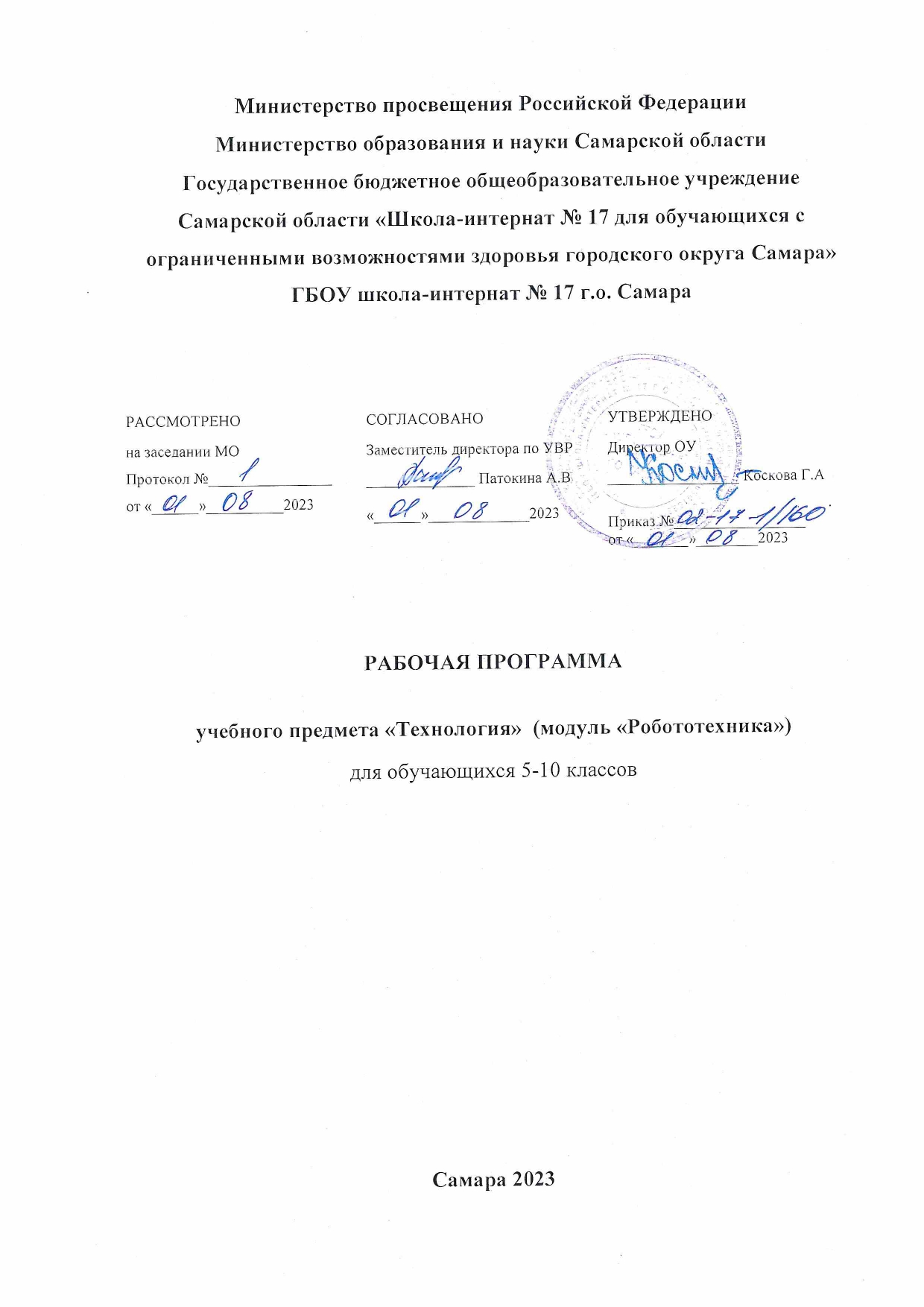 ПОЯСНИТЕЛЬНАЯ ЗАПИСКАПрограмма по технологии интегрирует знания по разным учебным предметам и является одним из базовых для формирования у обучающихся функциональной грамотности, технико-технологического, проектного, креативного и критического мышления на основе практико-ориентированного обучения и системнодеятельностного подхода в реализации содержания.
Программа по технологии знакомит обучающихся с различными технологиями, в том числе материальными, информационными, коммуникационными, когнитивными, социальными. В рамках освоения программы по технологии происходит приобретение базовых навыков работы с современным технологичным оборудованием, освоение современных технологий, знакомство с миром профессий, самоопределение и ориентация обучающихся в сферах трудовой деятельности.
Программа по технологии раскрывает содержание, адекватно отражающее
смену жизненных реалий и формирование пространства профессиональной
ориентации и самоопределения личности, в том числе: компьютерное черчение, промышленный дизайн, 3D-моделирование, прототипирование, технологии цифрового производства в области обработки материалов, аддитивные технологии, нанотехнологии, робототехника и системы автоматического управления; технологии электротехники, электроники и электроэнергетики, строительство, транспорт, агро- и биотехнологии, обработка пищевых продуктов.
Программа по технологии конкретизирует содержание, предметные,
метапредметные и личностные результаты.
Стратегическими документами, определяющими направление модернизации
содержания и методов обучения, являются ФГОС ООО и Концепция преподавания предметной области «Технология».
Основной целью освоения технологии является формирование
технологической грамотности, глобальных компетенций, творческого мышления.
Задачами курса технологии являются:
овладение знаниями, умениями и опытом деятельности в предметной области
«Технология»;
овладение трудовыми умениями и необходимыми технологическими знаниями по преобразованию материи, энергии и информации в соответствии
с поставленными целями, исходя из экономических, социальных, экологических, эстетических критериев, а также критериев личной и общественной безопасности; формирование у обучающихся культуры проектной и исследовательской деятельности, готовности к предложению и осуществлению новых технологических решений; формирование у обучающихся навыка использования в трудовой деятельности цифровых инструментов и программных сервисов, когнитивных инструментов и технологий; развитие умений оценивать свои профессиональные интересы и склонности в плане подготовки к будущей профессиональной деятельности, владение методиками оценки своих профессиональных предпочтений.
Технологическое образование обучающихся носит интегративный характер и
строится на неразрывной взаимосвязи с трудовым процессом, создаёт возможность применения научно-теоретических знаний в преобразовательной продуктивной деятельности, включения обучающихся в реальные трудовые отношения в процессе созидательной деятельности, воспитания культуры личности во всех её проявлениях (культуры труда, эстетической, правовой, экологической, технологической и других ее проявлениях), самостоятельности, инициативности, предприимчивости, развитии компетенций, позволяющих обучающимся осваивать новые виды труда и готовности принимать нестандартные решения.
Основной методический принцип программы по технологии: освоение
сущности и структуры технологии неразрывно связано с освоением процесса
познания – построения и анализа разнообразных моделей.В модуле наиболее полно реализуется идея конвергенции материальных и
информационных технологий. Значимость данного модуля заключается в том, что при его освоении формируются навыки работы с когнитивной составляющей (действиями, операциями и этапами).
Модуль «Робототехника» позволяет в процессе конструирования, создания действующих моделей роботов интегрировать знания о технике и технических устройствах, электронике, программировании, фундаментальные знания, полученные в рамках учебных предметов, а также дополнительного образования и самообразования.Важнейшими коррекционными задачами курса являются:- развитие логического мышления;- формирование умения работать по плану;- поиск рациональных путей выполнения заданий;- осуществление самоконтроля;- развитие зрительно моторных координаций;- развитие пространственной ориентации;- совершенствование ориентировки в микропространстве;- формирование целостности зрительного восприятияСодержание обучения 5 классРоботыЧто такое робот. Робот EV3. Сборочный конвейер. Проект «Валли». Культура производства.РобототехникаРобототехника и её законы. Передовые направления в робототехнике. Программа для управления роботом. Графический интерфейс пользователя. Проект «Незнайка». Первая ошибка. Как выполнять несколько дел одновременно.АвтомобилиСпособы поворота робота. Схема и настройки поворота. Вычисление минимального радиуса поворота тележки или автомобиля. Знакомство с понятиями «Кольцевые автогонки», «Автопробег».Роботы и экологияПонятие об экологической проблеме, моделирование ситуации по решению экологической проблемы.Роботы и эмоцииСоциальные функции робота. Способы передачи эмоций роботом на базе платформы EV3. Суть конкурентной разведки, цель ее работы. Роботы-саперы, их основные функции, Управление роботами-саперами.Первые отечественные роботыПервые российские роботы, краткая характеристика роботов.Имитация Роботы-тренажеры, виды роботов – имитаторы и симуляторы, назначение иосновные возможности. Понятие алгоритм. Свойства алгоритмов. Особенности линейного алгоритма. Понятия «команда», «исполнитель», «система команд исполнителя». Свойства системы команд исполнителя.Звуковые имитацииПонятия «звуковой редактор», «конвертер»Календарно-тематическое планирование5 классСодержание обучения 6 классКОСМИЧЕСКИЕ ИССЛЕДОВАНИЯКосмонавтика. Исследования Луны. Цели исследования, космические программы разных стран. Самые известные современные роботы в космосе.Первый конструктор ЭВМ БЭСМ-1ИСКУССТВЕННЫЙ ИНТЕЛЛЕКТИскусственный интеллект. Алан Тьюринг, его работы в области искусственного интеллекта. Интеллектуальные роботы, поколения интеллектуальных роботов. Возможности справочных систем в интернете. LEGO MINDSTORMS Education EV3. Интерфейс справочной системы.КОНЦЕПТ-КАРЫПонятие об электромобиле. Концепт-кары, их назначение.МОТОРЫ ДЛЯ РОБОТОВПонятие о сервомоторах и тахометрах. Назначение, основные функции. Состав сервопривода. Принципы работы тахометра.КОМПЬЮТЕРНОЕ МОДЕЛИРОВАНИЕМодель. Моделирование: основные этапы моделирования, цели создания моделей. Понятие о 3D моделировании и прототипировании.ПРАВИЛЬНЫЕ МНОГОУГОЛЬНИКИПервые российские роботы, краткая характеристика роботов.Правильный многоугольник, его особенности, признаки, применение. Примеры правильных многоугольников в природе. Проект «Квадрат».ПРОПОРЦИЯИспользование метода пропорции для определения и задания угла поворота робота.«ВСЁ ЕСТЬ ЧИСЛО»Виды циклов для робота. Что такое «итерация» и «условие выхода из цикла».Нумерология, ее суть и особенности.ВСПОМОГАТЕЛЬНЫЕ АЛГОРИТМЫВспомогательные алгоритмы. Способы создания вспомогательных алгоритмов. Примеры программ со вспомогательными алгоритмами.«ОРГАНЫ ЧУВСТВ» РОБОТАСпособы познания мира человеком: ощущение, восприятие, представление.Робот – модель человека. Электронные датчики – способы получения информации. Датчик-сенсор, датчик звука. Настройка датчиков. Визуализации звука. Рендеринг.ВСЁ В МИРЕ ОТНОСИТЕЛЬНОИзмерение звука, исследования Александра Белла. Единицы измерения звука. Конкатенация, вывод символов на экране, алфавит, который может воспроизвести робот. Блок конкатенация.БЕЗОПАСНОСТЬ ДОРОЖНОГО ДВИЖЕНИЯБезопасности дорожного движения. Назначение датчика цвета и яркости, трирежима датчика, настройка режимов. Потребительские свойства автомобиля, где они проявляются. Условный выбор, реализация условного выбора с помощью алгоритма ветвления. Блок переключатель, его особенности. Основные настройки блока Переключатель.ФОТОМЕТРИЯЯркость света, единицы измерения яркости света. Ориентировочная освещенность отдельных объектов.ДАТЧИК КАСАНИЯДатчики касания. Как работает датчик касания. Назначение и способы ихиспользования.Календарно-тематическое планирование 6 классСодержание обучения 7  классСИСТЕМЫ ПЕРЕВОДАЯзыки мира. Краткие сведения о разговорных языках. Язык общения в компьютерных сетях. Компьютерные переводчики, назначение, возможности. Виды переводчиков. Краткие сведения о техническом переводе.КОДИРОВАНИЕПонятия: «код» и «кодирование». Декодирование. Азбука Морзе. Принципы кодирования в азбуке Морзе. Система графов в кодировании. Выполнение кодирования с помощью системы графов.МИР В ЦВЕТЕЦвет. Значение цвета в жизни человека. Режимы работы датчиков: яркость и яркость отраженного цвета. Определение цвета роботом. Единицы измерения яркости. Принципы работы светодиода.МИР ЗВУКАЗвук. Распространение звуковых волн в воздухе. Как человек слышит звук.Принцип работы громкоговорителя. Назначение диффузора. Частота колебания – характеристика звука. Единицы измерения частоты колебаний звука. Виды звуков в зависимости от частоты. Блок «Звук», его особенности и настройка.РОБОТЫ В ЛЕСОПОЛОСЕЗащитные лесные насаждения. Виды конструкций лесополосы. Назначение защитной лесополосы. Работа роботов по защите леса.ЧИСЛО «ПИ»Окружность, радиус, диаметр. Способы вычислений. Число «Пи», исторические сведения, вычислении числа «Пи».ИЗМЕРЯЕМ РАССТОЯНИЕПонятие о курвиметре и одометре, назначение, возможности. Виды одометров: цифровой и аналоговый. Отличия разных видов одометров. Математическая модель одометра. Построение математической модели. Построение модели курвиметра. Сведения о сервомоторе и зубчатом колесе.ВРЕМЯВремя. Исторические сведения об измерении времени. Единицы измерения времени. Особенности блока Таймер для измерения времени. Программа Таймер.СИСТЕМА СПОРТИВНОГО ХРОНОМЕТРАЖАТаймер. Принципы работы и единицы измерения в таймере.СКОРОСТЬСкорость. Единицы измерения скорости. Виды движения. Равномерное и неравномерное движение. Особенности.ГДЕ ЧЕРПАТЬ ВДОХНОВЕНИЕБионика. Предмет изучения. Применение знаний бионики. Характеристика частей бионики. Использование знаний из биологии в технических системах.Датчик ультразвука. Принцип работы датчик ультразвука. Принципы работы дальномера.ИЗОБРЕТАТЕЛЬСТВОИстория появления электромузыкальных инструментов. Терменвокс. Принципы работы электромузыкальных инструментов. «Изобретатель» – кто это? Характеристика направления «умный дом».СИСТЕМА ПОДСЧЁТА ПОСЕТИТЕЛЕЙСистема подсчета посетителей, для чего она используется. Назначение и особенности блока Переменная. Типы переменных. Характеристика разных типов. Настройки блока Переменная.ПАРКОВКА В ГОРОДЕПонятие о плотности автомобильного парка. Анализ данных по плотности автомобильного парка в России. Проблемы парковок в больших городах. Описание моделей парковок. Понятие об оптимизации на примере проекта «Парковка». Рекомендации по оптимизации программы «Парковка». Виды ошибок, возникающих при испытаниях роботов.Календарно-тематическое планирование7 классСодержание обучения 8 класс СЛОЖНЫЕ ПРОЕКТЫОбщие рекомендации и правила работы над сложным проектом. ПРОЕКТЫ, ПРОЕКТЫ, ПРОЕКТЫ...Суть понятия «проект», смысл проекта и проектирования. Описание этапов выполнения проекта – от идеи до перспектив развития проекта.ПРОГРАММНЫЙ ПРОДУКТПрограмма и программный продукт. Отличия программы от программного продукта. Переменная «счетчик», ее особенности. Блок «Сравнение», особенности блока и настройки.МЕХАНИЧЕСКИЕ ПЕРЕДАЧИМеханическая передача. Мгновенная скорость. Как ее найти.ИМПРОВИЗАЦИЯСуть понятия «импровизация». Программный блок «Случайное значение». Назначение и функции блока. Настройки блока.ПЕРСОНАЛЬНЫЕ СЕТИПерсональные сети. Особенности персональных сетей. Назначение и возможности. Персональная сеть. Cybiko.РУЧНОЕ УПРАВЛЕНИЕОсновные понятия о системах управления. Виды систем управления. Замкнутая иразомкнутая. Характеристика групп систем управления.ПРОМЫШЛЕННЫЕ РОБОТЫПромышленные роботы. Краткая характеристика промышленных роботов. Комментарии к проекту. Принцип отслеживания границы чѐрной полосы и белого поля. Датчик цвета в режиме Яркость отражѐнного света.АВТОМАТИЧЕСКИЙ ТРАНСПОРТЗнакомство с понятиями: «транспорт», «автоматический транспорт» и «персональный автоматический транспорт». Назначение персональных автоматических систем. Инверсия и инверсия цветов. Связь между мощностью мотора и яркостью отражѐнного света.АВТОМАТИЧЕСКОЕ УПРАВЛЕНИЕОсновные сведения о теории автоматического управления. Знакомство с основнымипонятиями. Использование идей автоматического управления.ЗАКОНЫ РЕГУЛИРОВАНИЯОсновные сведения о пропорциональном и интегральном законах. Математическаямодель, описывающая зависимость. Смысл основных понятий. Суть дифференциального закона регулирования. Математическая модель дифференциального регулятора. Особенности разных видов линейных регуляторов: пропорциональный, интегральный и дифференциальный. Нелинейные регуляторы. Особенности и отличия. Назначение нелинейных регуляторов. Кубические регуляторы. Назначение и особенности пропорционально-интегрального регулятора. Настройка ПИД-регулятора.ПРОФЕССИЯ — ИНЖЕНЕРИнженер – профессия творческая. Смысл профессии инженера, особенности.Смысл понятий «данные», «информация» и «знания», отличия и особенности.Подведение итогов. Презентация лучших проектов.Тематическое планирование Календарно-тематическое планирование8 классСодержание обучения 9 классВВЕДЕНИЕ. НЕОБХОДИМОЕ ОБОРУДОВАНИЕ. ПЛАТФОРМА ARDUINOОписание платформы ArduinoМОДЕЛИРОВАНИЕ ШАССИ. СБОРКА РОБОТАСоздание модели колес. Создание модели шасси. Создание модели рамы робота. Сборка робота. КРАТКОЕ ОПИСАНИЕ ЯЗЫКА ПРОГРАММИРОВАНИЯСреда Arduino IDE. Основы программирования в среде Arduino IDE. Основы программирования в среде Arduino IDE. Составление программ в среде Arduino IDE.ПРОГРАММИРУЕМ РОБОТА. КАК ЕХАТЬ ПРЯМО. НЕСКОЛЬКО ИСХОДНЫХ ФАЙЛОВПодключение оборудования. Работа с датчиками касания. Разработка программы с включением мигания. Разработка проекта «Энкодер». Исследовательская работа по проекту «Энкодер». Работа с несколькими исходными файлами. Создание своей библиотеки. ТВОРЧЕСКИЕ ПРОЕКТЫ, КЕГЕЛВРИНГ. ОБНАРУЖЕНИЕ ОБЪЕКТА. ДВИЖЕНИЕ ПО ЛИНИИ. ДВИЖЕНИЕ ПО ТРАЕКТОРИИПроект «Кегельринг». Алгоритмы движения робота. Зависимость скорости звука в воздухе от температуры. Проект «Следование по линии». Регуляторы. Виды регуляторов. «Движение по траектории». Объезд роботом препятствий. Движение робота вдоль стены. Календарно-тематическое планирование 9 классСодержание обучения 10  классСодержание программы:Что такое микроконтроллер? Как научить электронную плату думать. Как сделать электронику проще: Arduino. Как управлять Arduino: среда разработки. Как заставить Arduino мигать лампочкой: светодиод.Обзор языка программирования Arduino.Процедуры setup и loop. Процедуры pinMode, digitalWrite, delay/ Переменные и программы.Электронные компоненты.Что такое электричество: напряжение и ток. Как укротить электричество: резистор, диод, светодиод. Как быстро строить схемы: макетная доска и мультиметр. Железнодорожный светофор.Ветвление программыЧто такое цикл: конструкции: if, for, white switch. Как написать свою собственную функцию. Как упростить код: SOS при помощи процедур.Массивы и пьезоэлементы.Что такое массив. Строки: массивы символов. Воспроизведение произвольных слов на азбуке Морзе. Как пищать на Arduino: пьезоэффект и звук.ШИМ и смешение цветов.Понятие ШИМ и инертности восприятия. Управление яркостью светодиода. Смешение и восприятие цветов. Радуга из трехцветного светодиода. СенсорыЧто такое сенсоры. Аналоговый и цифровой сигналы. Как распознать наклон: датчик наклона, digitalRead.Кнопка- датчик нажатияКак работает тактовая кнопка. Как при помощи кнопки зажечь светодиод. Как сделать кнопочный выключатель. Шумы, дребезг, стабилизация сигнала кнопки.Переменные резисторыКак преобразовать сигнал: делитель напряжения. Как делить напряжение «на ходу»: потенциометр. Как Arduino видит свет: фоторезистор. Как измерить температуру: термистор. Семисегментный индикаторКак работает индикатор. Как включить индикатор. Как научить Arduino считать до десяти.МикросхемыЗачем нужны микросхемы. Как упростить работу с индикатором: драйвер CD4026. Как сосчитать до 99 при помощи драйвера. Как вывести произвольное число. Жидкокристаллические экраныКак работает текстовый дисплей. Как вывести приветствие: библиотека, класс, объект. Как вывести русскую надпись.Соединение с компьютеромПоследовательный порт, параллельный порт, UART. Как передавать данные с компьютера на Arduino. Как научить компьютер говорить на азбуке Морзе.ДвигателиРазновидности двигателей: постоянные, шаговые, серво. Как управлять серводвигателем с ArduinoТранзисторыКак управлять электричеством: транзистор. Разновидности транзисторов. Как вращать двигатель. Как управлять скоростью двигателя.Сборка мобильного роботаИз чего состоит робот. Что такое мезонинная плата. Как собрать робота. Как заставить робота двигаться.Езда робота по линииЧто такое программный интерфейс. Как описать алгоритм езды по линии. Как создать собственную библиотеку. Тематическое планирование10 классКалендарно-тематическое планирование10 классУЧЕБНО-МЕТОДИЧЕСКОЕ ОБЕСПЕЧЕНИЕ ОБРАЗОВАТЕЛЬНОГО ПРОЦЕССАОБЯЗАТЕЛЬНЫЕ УЧЕБНЫЕ МАТЕРИАЛЫ ДЛЯ УЧЕНИКА •	https://resh.edu.ru/•	https://infourok.ru•	https://www.yaklass.ru/•	https://interneturok.ru/МЕТОДИЧЕСКИЕ МАТЕРИАЛЫ ДЛЯ УЧИТЕЛЯЦИФРОВЫЕ ОБРАЗОВАТЕЛЬНЫЕ РЕСУРСЫ И РЕСУРСЫ СЕТИ ИНТЕРНЕТ•	https://resh.edu.ru/•	https://infourok.ru•	https://www.yaklass.ru•	https://interneturok.ru/№ п/пНазвание раздела, темы урокаКоличество часовЭлектронные ресурсы1Роботы10https://www.prorobot.ruhttps://robofinist.orghttp://wikirobokomp.ru.http://www.mindstorms.su.http://www.prorobot.ru2Робототехника16https://www.prorobot.ruhttps://robofinist.orghttp://wikirobokomp.ru.http://www.mindstorms.su.http://www.prorobot.ru3Автомобили8https://www.prorobot.ruhttps://robofinist.orghttp://wikirobokomp.ru.http://www.mindstorms.su.http://www.prorobot.ru4Роботы и экология4https://www.prorobot.ruhttps://robofinist.orghttp://wikirobokomp.ru.http://www.mindstorms.su.http://www.prorobot.ru5Роботы и эмоции10 https://www.prorobot.ruhttps://robofinist.orghttp://wikirobokomp.ru.http://www.mindstorms.su.http://www.prorobot.ru6Первые отечественные роботы4https://www.prorobot.ruhttps://robofinist.orghttp://wikirobokomp.ru.http://www.mindstorms.su.http://www.prorobot.ru7Имитация 10https://www.prorobot.ruhttps://robofinist.orghttp://wikirobokomp.ru.http://www.mindstorms.su.http://www.prorobot.ru8Звуковые имитации6https://www.prorobot.ruhttps://robofinist.orghttp://wikirobokomp.ru.http://www.mindstorms.su.http://www.prorobot.ruИтого 68№ п/пНазвание темыКоличество часовКЭСЭлектронные ресурсыКоррекционные задачиРоботы 10 часовРоботы 10 часовРоботы 10 часовРоботы 10 часовРоботы 10 часовРоботы 10 часов1.Что такое робот2https://www.prorobot.ruhttps://robofinist.orghttp://wikirobokomp.ru.http://www.mindstorms.su.http://www.prorobot.ruразвитие основных мыслительных операций:- развитие различных видов мышления:- коррекция нарушений в развитии эмоционально-личностной сферы:- коррекция индивидуальных пробелов в знаниях.2Робот конструктора EV32https://www.prorobot.ruhttps://robofinist.orghttp://wikirobokomp.ru.http://www.mindstorms.su.http://www.prorobot.ruразвитие основных мыслительных операций:- развитие различных видов мышления:- коррекция нарушений в развитии эмоционально-личностной сферы:- коррекция индивидуальных пробелов в знаниях.3Сборочный конвейер2https://www.prorobot.ruhttps://robofinist.orghttp://wikirobokomp.ru.http://www.mindstorms.su.http://www.prorobot.ruразвитие основных мыслительных операций:- развитие различных видов мышления:- коррекция нарушений в развитии эмоционально-личностной сферы:- коррекция индивидуальных пробелов в знаниях.4Проект «Валли»2https://www.prorobot.ruhttps://robofinist.orghttp://wikirobokomp.ru.http://www.mindstorms.su.http://www.prorobot.ruразвитие основных мыслительных операций:- развитие различных видов мышления:- коррекция нарушений в развитии эмоционально-личностной сферы:- коррекция индивидуальных пробелов в знаниях.5Культура производства2https://www.prorobot.ruhttps://robofinist.orghttp://wikirobokomp.ru.http://www.mindstorms.su.http://www.prorobot.ruразвитие основных мыслительных операций:- развитие различных видов мышления:- коррекция нарушений в развитии эмоционально-личностной сферы:- коррекция индивидуальных пробелов в знаниях.Робототехника 16 часовРобототехника 16 часовРобототехника 16 часовРобототехника 16 часовРобототехника 16 часовРобототехника 16 часов6Робототехника и еѐ законы2https://www.prorobot.ruhttps://robofinist.orghttp://wikirobokomp.ru.http://www.mindstorms.su.http://www.prorobot.ruРазвитие абстрактногои наглядно-образного мышления, аналитико-синтетической деятельности;Развитие тактильныхощущений, умениядействовать по задан-ному алгоритму, умения наблюдать и делатьвыводы7Передовые направления в робототехнике2https://www.prorobot.ruhttps://robofinist.orghttp://wikirobokomp.ru.http://www.mindstorms.su.http://www.prorobot.ruРазвитие абстрактногои наглядно-образного мышления, аналитико-синтетической деятельности;Развитие тактильныхощущений, умениядействовать по задан-ному алгоритму, умения наблюдать и делатьвыводы8Программа для управления роботом2https://www.prorobot.ruhttps://robofinist.orghttp://wikirobokomp.ru.http://www.mindstorms.su.http://www.prorobot.ruРазвитие абстрактногои наглядно-образного мышления, аналитико-синтетической деятельности;Развитие тактильныхощущений, умениядействовать по задан-ному алгоритму, умения наблюдать и делатьвыводы9Графический интерфейс пользователя2https://www.prorobot.ruhttps://robofinist.orghttp://wikirobokomp.ru.http://www.mindstorms.su.http://www.prorobot.ruРазвитие абстрактногои наглядно-образного мышления, аналитико-синтетической деятельности;Развитие тактильныхощущений, умениядействовать по задан-ному алгоритму, умения наблюдать и делатьвыводы10Проект «Незнайка»2https://www.prorobot.ruhttps://robofinist.orghttp://wikirobokomp.ru.http://www.mindstorms.su.http://www.prorobot.ruРазвитие абстрактногои наглядно-образного мышления, аналитико-синтетической деятельности;Развитие тактильныхощущений, умениядействовать по задан-ному алгоритму, умения наблюдать и делатьвыводы11Первая ошибка4https://www.prorobot.ruhttps://robofinist.orghttp://wikirobokomp.ru.http://www.mindstorms.su.http://www.prorobot.ruРазвитие абстрактногои наглядно-образного мышления, аналитико-синтетической деятельности;Развитие тактильныхощущений, умениядействовать по задан-ному алгоритму, умения наблюдать и делатьвыводы12Как выполнять несколько дел одновременно2https://www.prorobot.ruhttps://robofinist.orghttp://wikirobokomp.ru.http://www.mindstorms.su.http://www.prorobot.ruРазвитие абстрактногои наглядно-образного мышления, аналитико-синтетической деятельности;Развитие тактильныхощущений, умениядействовать по задан-ному алгоритму, умения наблюдать и делатьвыводыАвтомобили 8 часов Автомобили 8 часов Автомобили 8 часов Автомобили 8 часов Автомобили 8 часов Автомобили 8 часов 13Минимальный радиус поворота2https://www.prorobot.ruhttps://robofinist.orghttp://wikirobokomp.ru.http://www.mindstorms.su.http://www.prorobot.ruРазвитие тактильных ощущений, умения действовать по заданному алгоритму, умения наблюдать и делать выводы14Как может поворачивать робот2https://www.prorobot.ruhttps://robofinist.orghttp://wikirobokomp.ru.http://www.mindstorms.su.http://www.prorobot.ruРазвитие тактильных ощущений, умения действовать по заданному алгоритму, умения наблюдать и делать выводы15Проект для настройки поворотов2https://www.prorobot.ruhttps://robofinist.orghttp://wikirobokomp.ru.http://www.mindstorms.su.http://www.prorobot.ruРазвитие тактильных ощущений, умения действовать по заданному алгоритму, умения наблюдать и делать выводы16Кольцевые автогонки2https://www.prorobot.ruhttps://robofinist.orghttp://wikirobokomp.ru.http://www.mindstorms.su.http://www.prorobot.ruРазвитие тактильных ощущений, умения действовать по заданному алгоритму, умения наблюдать и делать выводыРоботы и экология 4 часаРоботы и экология 4 часаРоботы и экология 4 часаРоботы и экология 4 часаРоботы и экология 4 часаРоботы и экология 4 часа17Проект «Земля Франца Иосифа»2https://www.prorobot.ruhttps://robofinist.orghttp://wikirobokomp.ru.http://www.mindstorms.su.http://www.prorobot.ruРазвитие наглядно-образного мышления, умения устанавливатьпричинно-следственные связи,наблюдать и делать вы-воды18Нормативы2https://www.prorobot.ruhttps://robofinist.orghttp://wikirobokomp.ru.http://www.mindstorms.su.http://www.prorobot.ruРазвитие наглядно-образного мышления, умения устанавливатьпричинно-следственные связи,наблюдать и делать вы-водыРоботы и эмоции 10 часов Роботы и эмоции 10 часов Роботы и эмоции 10 часов Роботы и эмоции 10 часов Роботы и эмоции 10 часов Роботы и эмоции 10 часов 19Эмоциональный робот4https://www.prorobot.ruhttps://robofinist.orghttp://wikirobokomp.ru.http://www.mindstorms.su.http://www.prorobot.ruРазвитие мыслительнойдеятельности; внимания20Проект «Встреча2https://www.prorobot.ruhttps://robofinist.orghttp://wikirobokomp.ru.http://www.mindstorms.su.http://www.prorobot.ruРазвитие мыслительнойдеятельности; внимания21Конкурентная разведка2https://www.prorobot.ruhttps://robofinist.orghttp://wikirobokomp.ru.http://www.mindstorms.su.http://www.prorobot.ruРазвитие мыслительнойдеятельности; внимания22Проект «Разминирование»2https://www.prorobot.ruhttps://robofinist.orghttp://wikirobokomp.ru.http://www.mindstorms.su.http://www.prorobot.ruРазвитие мыслительнойдеятельности; вниманияПервые отечественные роботы 2 часа Первые отечественные роботы 2 часа Первые отечественные роботы 2 часа Первые отечественные роботы 2 часа Первые отечественные роботы 2 часа Первые отечественные роботы 2 часа 23Первый робот в нашей стране2https://www.prorobot.ruhttps://robofinist.orghttp://wikirobokomp.ru.http://www.mindstorms.su.http://www.prorobot.ruРазвитие мыслительнойдеятельности; вниманияИмитация 10 часовИмитация 10 часовИмитация 10 часовИмитация 10 часовИмитация 10 часовИмитация 10 часов24Роботы-симуляторы2https://www.prorobot.ruhttps://robofinist.orghttp://wikirobokomp.ru.http://www.mindstorms.su.http://www.prorobot.ruРазвитие тактильныхощущений, умениядействовать по задан-ному алгоритму, умения наблюдать и делатьвыводы25Алгоритм и композиция2https://www.prorobot.ruhttps://robofinist.orghttp://wikirobokomp.ru.http://www.mindstorms.su.http://www.prorobot.ruРазвитие тактильныхощущений, умениядействовать по задан-ному алгоритму, умения наблюдать и делатьвыводы26Свойства алгоритма2https://www.prorobot.ruhttps://robofinist.orghttp://wikirobokomp.ru.http://www.mindstorms.su.http://www.prorobot.ruРазвитие тактильныхощущений, умениядействовать по задан-ному алгоритму, умения наблюдать и делатьвыводы27Система команд исполнителя2https://www.prorobot.ruhttps://robofinist.orghttp://wikirobokomp.ru.http://www.mindstorms.su.http://www.prorobot.ruРазвитие тактильныхощущений, умениядействовать по задан-ному алгоритму, умения наблюдать и делатьвыводы28Проект «Выпускник»2https://www.prorobot.ruhttps://robofinist.orghttp://wikirobokomp.ru.http://www.mindstorms.su.http://www.prorobot.ruРазвитие тактильныхощущений, умениядействовать по задан-ному алгоритму, умения наблюдать и делатьвыводыЗвуковые имитации 6 часовЗвуковые имитации 6 часовЗвуковые имитации 6 часовЗвуковые имитации 6 часовЗвуковые имитации 6 часовЗвуковые имитации 6 часов29Звуковой редактор и конвертер2https://www.prorobot.ruhttps://robofinist.orghttp://wikirobokomp.ru.http://www.mindstorms.su.http://www.prorobot.ruРазвитие тактильныхощущений, умениядействовать по заданному алгоритму, умения наблюдать и делатьвыводы30Проект «Послание»2https://www.prorobot.ruhttps://robofinist.orghttp://wikirobokomp.ru.http://www.mindstorms.su.http://www.prorobot.ruРазвитие тактильныхощущений, умениядействовать по заданному алгоритму, умения наблюдать и делатьвыводы31Проект «Пароль и отзыв»2https://www.prorobot.ruhttps://robofinist.orghttp://wikirobokomp.ru.http://www.mindstorms.su.http://www.prorobot.ruРазвитие тактильныхощущений, умениядействовать по заданному алгоритму, умения наблюдать и делатьвыводыИтого 68№ п/пНазвание раздела, темы урокаКоличество часовЭлектронные ресурсы1КОСМИЧЕСКИЕ ИССЛЕДОВАНИЯ8https://www.prorobot.ruhttps://robofinist.orghttp://wikirobokomp.ru.http://www.mindstorms.su.http://www.prorobot.ruhttps://edurobots.orghttps://myrobot.ruhttp://roboed.academy/courses/basicroboticshttps://www.lektorium.tv/mooc2/277882ИСКУССТВЕННЫЙ ИНТЕЛЛЕКТ8https://www.prorobot.ruhttps://robofinist.orghttp://wikirobokomp.ru.http://www.mindstorms.su.http://www.prorobot.ruhttps://edurobots.orghttps://myrobot.ruhttp://roboed.academy/courses/basicroboticshttps://www.lektorium.tv/mooc2/277883КОНЦЕПТ-КАРЫ2https://www.prorobot.ruhttps://robofinist.orghttp://wikirobokomp.ru.http://www.mindstorms.su.http://www.prorobot.ruhttps://edurobots.orghttps://myrobot.ruhttp://roboed.academy/courses/basicroboticshttps://www.lektorium.tv/mooc2/277884МОТОРЫ ДЛЯ РОБОТОВ4https://www.prorobot.ruhttps://robofinist.orghttp://wikirobokomp.ru.http://www.mindstorms.su.http://www.prorobot.ruhttps://edurobots.orghttps://myrobot.ruhttp://roboed.academy/courses/basicroboticshttps://www.lektorium.tv/mooc2/277885КОМПЬЮТЕРНОЕ МОДЕЛИРОВАНИЕ4https://www.prorobot.ruhttps://robofinist.orghttp://wikirobokomp.ru.http://www.mindstorms.su.http://www.prorobot.ruhttps://edurobots.orghttps://myrobot.ruhttp://roboed.academy/courses/basicroboticshttps://www.lektorium.tv/mooc2/277886ПРАВИЛЬНЫЕ МНОГОУГОЛЬНИКИ2https://www.prorobot.ruhttps://robofinist.orghttp://wikirobokomp.ru.http://www.mindstorms.su.http://www.prorobot.ruhttps://edurobots.orghttps://myrobot.ruhttp://roboed.academy/courses/basicroboticshttps://www.lektorium.tv/mooc2/277887ПРОПОРЦИЯ2https://www.prorobot.ruhttps://robofinist.orghttp://wikirobokomp.ru.http://www.mindstorms.su.http://www.prorobot.ruhttps://edurobots.orghttps://myrobot.ruhttp://roboed.academy/courses/basicroboticshttps://www.lektorium.tv/mooc2/277888«ВСЁ ЕСТЬ ЧИСЛО»2https://www.prorobot.ruhttps://robofinist.orghttp://wikirobokomp.ru.http://www.mindstorms.su.http://www.prorobot.ruhttps://edurobots.orghttps://myrobot.ruhttp://roboed.academy/courses/basicroboticshttps://www.lektorium.tv/mooc2/277889ВСПОМОГАТЕЛЬНЫЕ АЛГОРИТМЫ2https://www.prorobot.ruhttps://robofinist.orghttp://wikirobokomp.ru.http://www.mindstorms.su.http://www.prorobot.ruhttps://edurobots.orghttps://myrobot.ruhttp://roboed.academy/courses/basicroboticshttps://www.lektorium.tv/mooc2/2778810«ОРГАНЫ ЧУВСТВ» РОБОТА8https://www.prorobot.ruhttps://robofinist.orghttp://wikirobokomp.ru.http://www.mindstorms.su.http://www.prorobot.ruhttps://edurobots.orghttps://myrobot.ruhttp://roboed.academy/courses/basicroboticshttps://www.lektorium.tv/mooc2/2778811ВСЁ В МИРЕ ОТНОСИТЕЛЬНО4https://www.prorobot.ruhttps://robofinist.orghttp://wikirobokomp.ru.http://www.mindstorms.su.http://www.prorobot.ruhttps://edurobots.orghttps://myrobot.ruhttp://roboed.academy/courses/basicroboticshttps://www.lektorium.tv/mooc2/2778812БЕЗОПАСНОСТЬ ДОРОЖНОГО ДВИЖЕНИЯ12https://www.prorobot.ruhttps://robofinist.orghttp://wikirobokomp.ru.http://www.mindstorms.su.http://www.prorobot.ruhttps://edurobots.orghttps://myrobot.ruhttp://roboed.academy/courses/basicroboticshttps://www.lektorium.tv/mooc2/2778813ФОТОМЕТРИЯ6https://www.prorobot.ruhttps://robofinist.orghttp://wikirobokomp.ru.http://www.mindstorms.su.http://www.prorobot.ruhttps://edurobots.orghttps://myrobot.ruhttp://roboed.academy/courses/basicroboticshttps://www.lektorium.tv/mooc2/2778814ДАТЧИК КАСАНИЯ4https://www.prorobot.ruhttps://robofinist.orghttp://wikirobokomp.ru.http://www.mindstorms.su.http://www.prorobot.ruhttps://edurobots.orghttps://myrobot.ruhttp://roboed.academy/courses/basicroboticshttps://www.lektorium.tv/mooc2/27788Итого 68№ п/пНазвание раздела, темы урокаКол-во часов КЭСЭлектронные ресурсыКоррекционные задачиКОСМИЧЕСКИЕ ИССЛЕДОВАНИЯ 8 часовКОСМИЧЕСКИЕ ИССЛЕДОВАНИЯ 8 часовКОСМИЧЕСКИЕ ИССЛЕДОВАНИЯ 8 часовКОСМИЧЕСКИЕ ИССЛЕДОВАНИЯ 8 часовКОСМИЧЕСКИЕ ИССЛЕДОВАНИЯ 8 часовКОСМИЧЕСКИЕ ИССЛЕДОВАНИЯ 8 часов1Космонавтика. Роботы в космосе2https://www.prorobot.ruhttps://robofinist.orghttp://wikirobokomp.ru.http://www.mindstorms.suhttps://edurobots.orghttps://myrobot.ruhttp://roboed.academy/courses/basicroboticshttps://www.lektorium.tv/mooc2/27788Развитие абстрактногои наглядно-образногомышления, аналитико-синтетической деятельности; Развитие мыслительнойдеятельности; внимания2Космические проекты2https://www.prorobot.ruhttps://robofinist.orghttp://wikirobokomp.ru.http://www.mindstorms.suhttps://edurobots.orghttps://myrobot.ruhttp://roboed.academy/courses/basicroboticshttps://www.lektorium.tv/mooc2/27788Развитие абстрактногои наглядно-образногомышления, аналитико-синтетической деятельности; Развитие мыслительнойдеятельности; внимания3Исследование Луны. Проект «Первый лунный марафон»2https://www.prorobot.ruhttps://robofinist.orghttp://wikirobokomp.ru.http://www.mindstorms.suhttps://edurobots.orghttps://myrobot.ruhttp://roboed.academy/courses/basicroboticshttps://www.lektorium.tv/mooc2/27788Развитие абстрактногои наглядно-образногомышления, аналитико-синтетической деятельности; Развитие мыслительнойдеятельности; внимания4Гравитационный маневр. Проект «Обратная сторона Луны»2https://www.prorobot.ruhttps://robofinist.orghttp://wikirobokomp.ru.http://www.mindstorms.suhttps://edurobots.orghttps://myrobot.ruhttp://roboed.academy/courses/basicroboticshttps://www.lektorium.tv/mooc2/27788Развитие абстрактногои наглядно-образногомышления, аналитико-синтетической деятельности; Развитие мыслительнойдеятельности; вниманияИСКУССТВЕННЫЙ ИНТЕЛЛЕКТ 8 часовИСКУССТВЕННЫЙ ИНТЕЛЛЕКТ 8 часовИСКУССТВЕННЫЙ ИНТЕЛЛЕКТ 8 часовИСКУССТВЕННЫЙ ИНТЕЛЛЕКТ 8 часовИСКУССТВЕННЫЙ ИНТЕЛЛЕКТ 8 часовИСКУССТВЕННЫЙ ИНТЕЛЛЕКТ 8 часов5Тест Тьюринга и премия Лѐбнера. Искусственный интеллект.2https://www.prorobot.ruhttps://robofinist.orghttp://wikirobokomp.ru.http://www.mindstorms.suhttps://edurobots.orghttps://myrobot.ruhttp://roboed.academy/courses/basicroboticshttps://www.lektorium.tv/mooc2/27788Развитие слуховоговосприятия материала,абстрактного мышления, диалогической речи;Развитие навыков самоконтроля и самопроверки, долговременнойпамяти6Интеллектуальные роботы. Справочные системы в интернете.2https://www.prorobot.ruhttps://robofinist.orghttp://wikirobokomp.ru.http://www.mindstorms.suhttps://edurobots.orghttps://myrobot.ruhttp://roboed.academy/courses/basicroboticshttps://www.lektorium.tv/mooc2/27788Развитие слуховоговосприятия материала,абстрактного мышления, диалогической речи;Развитие навыков самоконтроля и самопроверки, долговременнойпамяти7Исполнительное устройство. Проект «Первые исследования»https://www.prorobot.ruhttps://robofinist.orghttp://wikirobokomp.ru.http://www.mindstorms.suhttps://edurobots.orghttps://myrobot.ruhttp://roboed.academy/courses/basicroboticshttps://www.lektorium.tv/mooc2/27788Развитие слуховоговосприятия материала,абстрактного мышления, диалогической речи;Развитие навыков самоконтроля и самопроверки, долговременнойпамятиКОНЦЕПТ-КАРЫ 2 часаКОНЦЕПТ-КАРЫ 2 часаКОНЦЕПТ-КАРЫ 2 часаКОНЦЕПТ-КАРЫ 2 часаКОНЦЕПТ-КАРЫ 2 часаКОНЦЕПТ-КАРЫ 2 часа8Что такое концепт-кары. Проект «Шоу должно продолжаться»2https://www.prorobot.ruhttps://robofinist.orghttp://wikirobokomp.ru.http://www.mindstorms.suhttps://edurobots.orghttps://myrobot.ruhttp://roboed.academy/courses/basicroboticshttps://www.lektorium.tv/mooc2/27788Развитие наглядно-образного мышления,умения устанавливатьпричинно-следственные связи, наблюдать и делать выводыМОТОРЫ ДЛЯ РОБОТОВ 4 часаМОТОРЫ ДЛЯ РОБОТОВ 4 часаМОТОРЫ ДЛЯ РОБОТОВ 4 часаМОТОРЫ ДЛЯ РОБОТОВ 4 часаМОТОРЫ ДЛЯ РОБОТОВ 4 часаМОТОРЫ ДЛЯ РОБОТОВ 4 часа9Сервомотор. Тахометр.2https://www.prorobot.ruhttps://robofinist.orghttp://wikirobokomp.ru.http://www.mindstorms.su.https://edurobots.orghttps://myrobot.ruhttp://roboed.academy/courses/basicroboticshttps://www.lektorium.tv/mooc2/27788Развитие тактильныхощущений, умениядействовать по заданному алгоритму, умения наблюдать и делатьвыводы10Проект «Тахометр»2https://www.prorobot.ruhttps://robofinist.orghttp://wikirobokomp.ru.http://www.mindstorms.su.https://edurobots.orghttps://myrobot.ruhttp://roboed.academy/courses/basicroboticshttps://www.lektorium.tv/mooc2/27788Развитие тактильныхощущений, умениядействовать по заданному алгоритму, умения наблюдать и делатьвыводыКОМПЬЮТЕРНОЕ МОДЕЛИРОВАНИЕ 4 часаКОМПЬЮТЕРНОЕ МОДЕЛИРОВАНИЕ 4 часаКОМПЬЮТЕРНОЕ МОДЕЛИРОВАНИЕ 4 часаКОМПЬЮТЕРНОЕ МОДЕЛИРОВАНИЕ 4 часаКОМПЬЮТЕРНОЕ МОДЕЛИРОВАНИЕ 4 часаКОМПЬЮТЕРНОЕ МОДЕЛИРОВАНИЕ 4 часа11Компьютерное моделирование2https://www.prorobot.ruhttps://robofinist.orghttp://wikirobokomp.ru.http://www.mindstorms.suhttps://edurobots.orghttps://myrobot.ruhttp://roboed.academy/courses/basicroboticshttps://www.lektorium.tv/mooc2/27788Развитие тактильныхощущений, умениядействовать по заданному алгоритму, умения наблюдать и делатьвыводы12Цифровой дизайнер. Проект «Первая 3D-модель»2https://www.prorobot.ruhttps://robofinist.orghttp://wikirobokomp.ru.http://www.mindstorms.suhttps://edurobots.orghttps://myrobot.ruhttp://roboed.academy/courses/basicroboticshttps://www.lektorium.tv/mooc2/27788Развитие тактильныхощущений, умениядействовать по заданному алгоритму, умения наблюдать и делатьвыводыПРАВИЛЬНЫЕ МНОГОУГОЛЬНИКИ 2 часаПРАВИЛЬНЫЕ МНОГОУГОЛЬНИКИ 2 часаПРАВИЛЬНЫЕ МНОГОУГОЛЬНИКИ 2 часаПРАВИЛЬНЫЕ МНОГОУГОЛЬНИКИ 2 часаПРАВИЛЬНЫЕ МНОГОУГОЛЬНИКИ 2 часаПРАВИЛЬНЫЕ МНОГОУГОЛЬНИКИ 2 часа13Углы правильных многоугольников. Проект «Квадрат»2https://www.prorobot.ruhttps://robofinist.orghttp://wikirobokomp.ru.http://www.mindstorms.suhttps://edurobots.orghttps://myrobot.ruhttp://roboed.academy/courses/basicroboticshttps://www.lektorium.tv/mooc2/27788Развитие наглядно-образного мышления,умения устанавливатьпричинно-следственные связи, наблюдать и делать выводыПРОПОРЦИЯ 2 часаПРОПОРЦИЯ 2 часаПРОПОРЦИЯ 2 часаПРОПОРЦИЯ 2 часаПРОПОРЦИЯ 2 часаПРОПОРЦИЯ 2 часа14Метод пропорции. Проект2https://www.prorobot.ruhttps://robofinist.orghttp://wikirobokomp.ru.http://www.mindstorms.suhttps://edurobots.orghttps://myrobot.ruhttp://roboed.academy/courses/basicroboticshttps://www.lektorium.tv/mooc2/27788Развитие мыслительной деятельности; внимания«ВСЁ ЕСТЬ ЧИСЛО» 2 часа«ВСЁ ЕСТЬ ЧИСЛО» 2 часа«ВСЁ ЕСТЬ ЧИСЛО» 2 часа«ВСЁ ЕСТЬ ЧИСЛО» 2 часа«ВСЁ ЕСТЬ ЧИСЛО» 2 часа«ВСЁ ЕСТЬ ЧИСЛО» 2 часа15Итерации. Магия чисел.2https://www.prorobot.ruhttps://robofinist.orghttp://wikirobokomp.ru.http://www.mindstorms.suhttps://edurobots.orghttps://myrobot.ruhttp://roboed.academy/courses/basicroboticshttps://www.lektorium.tv/mooc2/27788Развитие мыслительной деятельности; вниманияВСПОМОГАТЕЛЬНЫЕ АЛГОРИТМЫ 2 часаВСПОМОГАТЕЛЬНЫЕ АЛГОРИТМЫ 2 часаВСПОМОГАТЕЛЬНЫЕ АЛГОРИТМЫ 2 часаВСПОМОГАТЕЛЬНЫЕ АЛГОРИТМЫ 2 часаВСПОМОГАТЕЛЬНЫЕ АЛГОРИТМЫ 2 часаВСПОМОГАТЕЛЬНЫЕ АЛГОРИТМЫ 2 часа16Вложенные числа. Вспомогательные алгоритмы2https://www.prorobot.ruhttps://robofinist.orghttp://wikirobokomp.ru.http://www.mindstorms.suhttps://edurobots.orghttps://myrobot.ruhttp://roboed.academy/courses/basicroboticshttps://www.lektorium.tv/mooc2/27788Развитие наглядно-образного мышления,умения устанавливатьпричинно-следственные связи,наблюдать и делать выводы«ОРГАНЫ ЧУВСТВ» РОБОТА 8 часов«ОРГАНЫ ЧУВСТВ» РОБОТА 8 часов«ОРГАНЫ ЧУВСТВ» РОБОТА 8 часов«ОРГАНЫ ЧУВСТВ» РОБОТА 8 часов«ОРГАНЫ ЧУВСТВ» РОБОТА 8 часов«ОРГАНЫ ЧУВСТВ» РОБОТА 8 часов17Чувственное познание. Робот познает мир.2https://www.prorobot.ruhttps://robofinist.orghttp://wikirobokomp.ru.http://www.mindstorms.suhttps://edurobots.orghttps://myrobot.ruhttp://roboed.academy/courses/basicroboticshttps://www.lektorium.tv/mooc2/27788Развитие наглядно-образного мышления,умения устанавливатьпричинно-следственные связи,наблюдать и делать выводы18Проекты «На старт, внимание, марш!» и «Инстинкт самосохранения»2https://www.prorobot.ruhttps://robofinist.orghttp://wikirobokomp.ru.http://www.mindstorms.suhttps://edurobots.orghttps://myrobot.ruhttp://roboed.academy/courses/basicroboticshttps://www.lektorium.tv/mooc2/27788Развитие наглядно-образного мышления,умения устанавливатьпричинно-следственные связи,наблюдать и делать выводы19Проекты «Автоответчик» и «Робот-кукушка»2https://www.prorobot.ruhttps://robofinist.orghttp://wikirobokomp.ru.http://www.mindstorms.suhttps://edurobots.orghttps://myrobot.ruhttp://roboed.academy/courses/basicroboticshttps://www.lektorium.tv/mooc2/27788Развитие наглядно-образного мышления,умения устанавливатьпричинно-следственные связи,наблюдать и делать выводы20Проект «Визуализируем громкость звука»2https://www.prorobot.ruhttps://robofinist.orghttp://wikirobokomp.ru.http://www.mindstorms.suhttps://edurobots.orghttps://myrobot.ruhttp://roboed.academy/courses/basicroboticshttps://www.lektorium.tv/mooc2/27788Развитие наглядно-образного мышления,умения устанавливатьпричинно-следственные связи,наблюдать и делать выводыВСЁ В МИРЕ ОТНОСИТЕЛЬНО 4 часаВСЁ В МИРЕ ОТНОСИТЕЛЬНО 4 часаВСЁ В МИРЕ ОТНОСИТЕЛЬНО 4 часаВСЁ В МИРЕ ОТНОСИТЕЛЬНО 4 часаВСЁ В МИРЕ ОТНОСИТЕЛЬНО 4 часаВСЁ В МИРЕ ОТНОСИТЕЛЬНО 4 часа21Как измерить звук. Проект «Измеритель уровня шума»2https://www.prorobot.ruhttps://robofinist.orghttp://wikirobokomp.ru.http://www.mindstorms.suhttps://edurobots.orghttps://myrobot.ruhttp://roboed.academy/courses/basicroboticshttps://www.lektorium.tv/mooc2/27788Развитие волевых качеств, умения удерживать внимание, делать выводы.22Тема: Конкатенация2https://www.prorobot.ruhttps://robofinist.orghttp://wikirobokomp.ru.http://www.mindstorms.suhttps://edurobots.orghttps://myrobot.ruhttp://roboed.academy/courses/basicroboticshttps://www.lektorium.tv/mooc2/27788Развитие волевых качеств, умения удерживать внимание, делать выводы.БЕЗОПАСНОСТЬ ДОРОЖНОГО ДВИЖЕНИЯ 12 часовБЕЗОПАСНОСТЬ ДОРОЖНОГО ДВИЖЕНИЯ 12 часовБЕЗОПАСНОСТЬ ДОРОЖНОГО ДВИЖЕНИЯ 12 часовБЕЗОПАСНОСТЬ ДОРОЖНОГО ДВИЖЕНИЯ 12 часовБЕЗОПАСНОСТЬ ДОРОЖНОГО ДВИЖЕНИЯ 12 часовБЕЗОПАСНОСТЬ ДОРОЖНОГО ДВИЖЕНИЯ 12 часов23Проблемы ДТП. Датчик цвета и яркости2https://www.prorobot.ruhttps://robofinist.orghttp://wikirobokomp.ru.http://www.mindstorms.suhttps://edurobots.orghttps://myrobot.ruhttp://roboed.academy/courses/basicroboticshttps://www.lektorium.tv/mooc2/27788Развитие тактильныхощущений, умениядействовать по задан-ному алгоритму, умения наблюдать и делать выводы;Развитие навыков самоконтроля и самопроверки, долговременнойпамяти24Проект «Дневной автомобиль»2https://www.prorobot.ruhttps://robofinist.orghttp://wikirobokomp.ru.http://www.mindstorms.suhttps://edurobots.orghttps://myrobot.ruhttp://roboed.academy/courses/basicroboticshttps://www.lektorium.tv/mooc2/27788Развитие тактильныхощущений, умениядействовать по задан-ному алгоритму, умения наблюдать и делать выводы;Развитие навыков самоконтроля и самопроверки, долговременнойпамяти25Потребительские свойства товара. Проект «Безопасный автомобиль»2https://www.prorobot.ruhttps://robofinist.orghttp://wikirobokomp.ru.http://www.mindstorms.suhttps://edurobots.orghttps://myrobot.ruhttp://roboed.academy/courses/basicroboticshttps://www.lektorium.tv/mooc2/27788Развитие тактильныхощущений, умениядействовать по задан-ному алгоритму, умения наблюдать и делать выводы;Развитие навыков самоконтроля и самопроверки, долговременнойпамяти26Проект «Трѐхскоростное авто»2https://www.prorobot.ruhttps://robofinist.orghttp://wikirobokomp.ru.http://www.mindstorms.suhttps://edurobots.orghttps://myrobot.ruhttp://roboed.academy/courses/basicroboticshttps://www.lektorium.tv/mooc2/27788Развитие тактильныхощущений, умениядействовать по задан-ному алгоритму, умения наблюдать и делать выводы;Развитие навыков самоконтроля и самопроверки, долговременнойпамяти27Проект «Ночная молния»2https://www.prorobot.ruhttps://robofinist.orghttp://wikirobokomp.ru.http://www.mindstorms.suhttps://edurobots.orghttps://myrobot.ruhttp://roboed.academy/courses/basicroboticshttps://www.lektorium.tv/mooc2/27788Развитие тактильныхощущений, умениядействовать по задан-ному алгоритму, умения наблюдать и делать выводы;Развитие навыков самоконтроля и самопроверки, долговременнойпамяти28Проект «Авто на краю»2https://www.prorobot.ruhttps://robofinist.orghttp://wikirobokomp.ru.http://www.mindstorms.suhttps://edurobots.orghttps://myrobot.ruhttp://roboed.academy/courses/basicroboticshttps://www.lektorium.tv/mooc2/27788Развитие тактильныхощущений, умениядействовать по задан-ному алгоритму, умения наблюдать и делать выводы;Развитие навыков самоконтроля и самопроверки, долговременнойпамятиФОТОМЕТРИЯ 6 часовФОТОМЕТРИЯ 6 часовФОТОМЕТРИЯ 6 часовФОТОМЕТРИЯ 6 часовФОТОМЕТРИЯ 6 часовФОТОМЕТРИЯ 6 часов29Измерение яркости света2https://www.prorobot.ruhttps://robofinist.orghttp://wikirobokomp.ru.http://www.mindstorms.suhttps://edurobots.orghttps://myrobot.ruhttp://roboed.academy/courses/basicroboticshttps://www.lektorium.tv/mooc2/27788Развитие тактильныхощущений, умениядействовать по задан-ному алгоритму, умения наблюдать и делать выводы;Развитие навыков самоконтроля и самопроверки, долговременнойпамяти30Проект «Режим дня»2https://www.prorobot.ruhttps://robofinist.orghttp://wikirobokomp.ru.http://www.mindstorms.suhttps://edurobots.orghttps://myrobot.ruhttp://roboed.academy/courses/basicroboticshttps://www.lektorium.tv/mooc2/27788Развитие тактильныхощущений, умениядействовать по задан-ному алгоритму, умения наблюдать и делать выводы;Развитие навыков самоконтроля и самопроверки, долговременнойпамяти31Проект «Измеритель освещѐнности»2https://www.prorobot.ruhttps://robofinist.orghttp://wikirobokomp.ru.http://www.mindstorms.suhttps://edurobots.orghttps://myrobot.ruhttp://roboed.academy/courses/basicroboticshttps://www.lektorium.tv/mooc2/27788Развитие тактильныхощущений, умениядействовать по задан-ному алгоритму, умения наблюдать и делать выводы;Развитие навыков самоконтроля и самопроверки, долговременнойпамятиДАТЧИК КАСАНИЯ 4 часаДАТЧИК КАСАНИЯ 4 часаДАТЧИК КАСАНИЯ 4 часаДАТЧИК КАСАНИЯ 4 часаДАТЧИК КАСАНИЯ 4 часаДАТЧИК КАСАНИЯ 4 часа32Тактильные ощущения. Датчик касания.2https://www.prorobot.ruhttps://robofinist.orghttp://wikirobokomp.ru.http://www.mindstorms.suhttps://edurobots.orghttps://myrobot.ruhttp://roboed.academy/courses/basicroboticshttps://www.lektorium.tv/mooc2/27788Развитие тактильныхощущений, умениядействовать по задан-ному алгоритму, умения наблюдать и делать выводы;Развитие навыков самоконтроля и самопроверки, долговременнойпамяти33Проект «Перерыв 15 минут», Проект «Кто не работает — тот не ест»2https://www.prorobot.ruhttps://robofinist.orghttp://wikirobokomp.ru.http://www.mindstorms.suhttps://edurobots.orghttps://myrobot.ruhttp://roboed.academy/courses/basicroboticshttps://www.lektorium.tv/mooc2/27788Развитие тактильныхощущений, умениядействовать по задан-ному алгоритму, умения наблюдать и делать выводы;Развитие навыков самоконтроля и самопроверки, долговременнойпамятиИтого 68№ п/пНазвание раздела, темы урокаКоличество часовЭлектронные ресурсы1Системы перевода42Кодирование83Мир в цвете24Мир звука25Роботы в лесополосе26Число ПИ67Измеряем расстояние48Время 29Система спортивного хронометража410Скорость 411Где черпать вдохновение1012Изобретательство 413Система подсчета посетителей 614Парковка в городе 10Итого 68№ п/пНазвание раздела, темы урокаКоличество часовКЭСЭлектронные ресурсыКоррекционные задачиСИСТЕМЫ ПЕРЕВОДА 4 часа СИСТЕМЫ ПЕРЕВОДА 4 часа СИСТЕМЫ ПЕРЕВОДА 4 часа СИСТЕМЫ ПЕРЕВОДА 4 часа СИСТЕМЫ ПЕРЕВОДА 4 часа СИСТЕМЫ ПЕРЕВОДА 4 часа 1Тема урока: Язык «человек — компьютер»2https://resh.edu.ru/subject/lesson/7319/start/250680Развитие у учащихсяабстрактного мышления; умения переводитьинформацию в буквенную и графическуюсимволику2Технический перевод2https://resh.edu.ru/subject/lesson/7319/start/250680Развитие у учащихсяабстрактного мышления; умения переводитьинформацию в буквенную и графическуюсимволикуКОДИРОВАНИЕ 8 часовКОДИРОВАНИЕ 8 часовКОДИРОВАНИЕ 8 часовКОДИРОВАНИЕ 8 часовКОДИРОВАНИЕ 8 часовКОДИРОВАНИЕ 8 часов3Азбука Морзе2https://resh.edu.ru/subject/lesson/7319/start/250680 Развитие у учащихсяабстрактного мышления; умения переводитьинформацию в буквенную и графическуюсимволику4Практическая работа «Кодируем и декодируем»4https://resh.edu.ru/subject/lesson/7319/start/250680 Развитие у учащихсяабстрактного мышления; умения переводитьинформацию в буквенную и графическуюсимволику5Практическая работа «Борьба с ошибками при передаче»2https://resh.edu.ru/subject/lesson/7319/start/250680 Развитие у учащихсяабстрактного мышления; умения переводитьинформацию в буквенную и графическуюсимволикуМИР В ЦВЕТЕ 2 часаМИР В ЦВЕТЕ 2 часаМИР В ЦВЕТЕ 2 часаМИР В ЦВЕТЕ 2 часаМИР В ЦВЕТЕ 2 часаМИР В ЦВЕТЕ 2 часа6Цвет для робота. Выполнение проектов.2http://www.prorobot.ru Развитие мыслительной деятельности; вниманияМИР ЗВУКА 2 часаМИР ЗВУКА 2 часаМИР ЗВУКА 2 часаМИР ЗВУКА 2 часаМИР ЗВУКА 2 часаМИР ЗВУКА 2 часа7Частота звука.2http://www.prorobot.ru Развитие мыслительной деятельности; вниманияРОБОТЫ В ЛЕСОПОЛОСЕ 2 часаРОБОТЫ В ЛЕСОПОЛОСЕ 2 часаРОБОТЫ В ЛЕСОПОЛОСЕ 2 часаРОБОТЫ В ЛЕСОПОЛОСЕ 2 часаРОБОТЫ В ЛЕСОПОЛОСЕ 2 часаРОБОТЫ В ЛЕСОПОЛОСЕ 2 часа8Защитные лесонасаждения2http://wikirobokomp.ru. Развитие навыков самоконтроля и самопроверки, долговременной памятиЧИСЛО «ПИ» 6 часовЧИСЛО «ПИ» 6 часовЧИСЛО «ПИ» 6 часовЧИСЛО «ПИ» 6 часовЧИСЛО «ПИ» 6 часовЧИСЛО «ПИ» 6 часов9Диаметр и длина окружности2http://roboticslib.ru/books Развитие мыслительнойдеятельности; внимания10Эксперимент «Ищем взаимосвязь величин»2http://roboticslib.ru/books Развитие мыслительнойдеятельности; внимания11Немного истории о числе «Пи»2http://roboticslib.ru/books Развитие мыслительнойдеятельности; вниманияИЗМЕРЯЕМ РАССТОЯНИЕ 4 часаИЗМЕРЯЕМ РАССТОЯНИЕ 4 часаИЗМЕРЯЕМ РАССТОЯНИЕ 4 часаИЗМЕРЯЕМ РАССТОЯНИЕ 4 часаИЗМЕРЯЕМ РАССТОЯНИЕ 4 часаИЗМЕРЯЕМ РАССТОЯНИЕ 4 часа12Курвиметр и одометр. Математическая модель одометра.2http://roboticslib.ru/bookshttp://wikirobokomp.ru.Развитие мыслительнойдеятельности; внимания13Модель курвиметра2ВРЕМЯ 2 часаВРЕМЯ 2 часаВРЕМЯ 2 часаВРЕМЯ 2 часаВРЕМЯ 2 часаВРЕМЯ 2 часа14Секунда. Таймер. Проект «Секундомеры»2http://roboticslib.ru/bookshttp://wikirobokomp.ru.Развитие тактильныхощущений, умениядействовать по задан-ному алгоритму, умения наблюдать и делатьвыводыСИСТЕМА СПОРТИВНОГО ХРОНОМЕТРАЖА 4 часаСИСТЕМА СПОРТИВНОГО ХРОНОМЕТРАЖА 4 часаСИСТЕМА СПОРТИВНОГО ХРОНОМЕТРАЖА 4 часаСИСТЕМА СПОРТИВНОГО ХРОНОМЕТРАЖА 4 часаСИСТЕМА СПОРТИВНОГО ХРОНОМЕТРАЖА 4 часаСИСТЕМА СПОРТИВНОГО ХРОНОМЕТРАЖА 4 часа15Проект «Стартовая калитка»2http://roboticslib.ru/bookshttp://wikirobokomp.ru.Развитие тактильныхощущений, умениядействовать по задан-ному алгоритму, умения наблюдать и делатьвыводы16Минуты, секунды, миллисекунды2http://roboticslib.ru/bookshttp://wikirobokomp.ru.Развитие тактильныхощущений, умениядействовать по задан-ному алгоритму, умения наблюдать и делатьвыводыСКОРОСТЬ 4 часаСКОРОСТЬ 4 часаСКОРОСТЬ 4 часаСКОРОСТЬ 4 часаСКОРОСТЬ 4 часаСКОРОСТЬ 4 часа17Проект «Измеряем скорость»2http://roboticslib.ru/bookshttp://wikirobokomp.ru.Развитие тактильныхощущений, умениядействовать по задан-ному алгоритму, умения наблюдать и делатьвыводы18Скорость равномерного и неравномерного движения.2http://roboticslib.ru/bookshttp://wikirobokomp.ru.Развитие тактильныхощущений, умениядействовать по задан-ному алгоритму, умения наблюдать и делатьвыводыГДЕ ЧЕРПАТЬ ВДОХНОВЕНИЕ 10 часовГДЕ ЧЕРПАТЬ ВДОХНОВЕНИЕ 10 часовГДЕ ЧЕРПАТЬ ВДОХНОВЕНИЕ 10 часовГДЕ ЧЕРПАТЬ ВДОХНОВЕНИЕ 10 часовГДЕ ЧЕРПАТЬ ВДОХНОВЕНИЕ 10 часовГДЕ ЧЕРПАТЬ ВДОХНОВЕНИЕ 10 часов19Бионика. Датчик ультразвука.2http://roboticslib.ru/bookshttp://wikirobokomp.ruhttps://myrobot.ruРазвитие тактильныхощущений, умениядействовать по задан-ному алгоритму, умения наблюдать и делатьвыводы20Проект «Дальномер»2http://roboticslib.ru/bookshttp://wikirobokomp.ruhttps://myrobot.ruРазвитие тактильныхощущений, умениядействовать по задан-ному алгоритму, умения наблюдать и делатьвыводы21Проект «Робот-прилипала»2http://roboticslib.ru/bookshttp://wikirobokomp.ruhttps://myrobot.ruРазвитие тактильныхощущений, умениядействовать по задан-ному алгоритму, умения наблюдать и делатьвыводы22Проект «Соблюдение дистанции»2http://roboticslib.ru/bookshttp://wikirobokomp.ruhttps://myrobot.ruРазвитие тактильныхощущений, умениядействовать по задан-ному алгоритму, умения наблюдать и делатьвыводы23Проект «Охранная система»2http://roboticslib.ru/bookshttp://wikirobokomp.ruhttps://myrobot.ruРазвитие тактильныхощущений, умениядействовать по задан-ному алгоритму, умения наблюдать и делатьвыводыИЗОБРЕТАТЕЛЬСТВО 4 часаИЗОБРЕТАТЕЛЬСТВО 4 часаИЗОБРЕТАТЕЛЬСТВО 4 часаИЗОБРЕТАТЕЛЬСТВО 4 часаИЗОБРЕТАТЕЛЬСТВО 4 часаИЗОБРЕТАТЕЛЬСТВО 4 часа24Терменвокс.2http://roboticslib.ru/bookshttp://wikirobokomp.ruhttps://myrobot.ruРазвитие навыков самоконтроля и самопроверки, долговременной памяти25Проект «Умный дом»2http://roboticslib.ru/bookshttp://wikirobokomp.ruhttps://myrobot.ruРазвитие навыков самоконтроля и самопроверки, долговременной памятиСИСТЕМА ПОДСЧЁТА ПОСЕТИТЕЛЕЙ 6 часов СИСТЕМА ПОДСЧЁТА ПОСЕТИТЕЛЕЙ 6 часов СИСТЕМА ПОДСЧЁТА ПОСЕТИТЕЛЕЙ 6 часов СИСТЕМА ПОДСЧЁТА ПОСЕТИТЕЛЕЙ 6 часов СИСТЕМА ПОДСЧЁТА ПОСЕТИТЕЛЕЙ 6 часов СИСТЕМА ПОДСЧЁТА ПОСЕТИТЕЛЕЙ 6 часов 26Подсчѐт посетителей. Блок переменная.2http://roboticslib.ru/bookshttp://wikirobokomp.ruhttps://myrobot.ruРазвитие навыков самоконтроля и самопроверки, долговременной памяти27Проект «Счастливый покупатель»2http://roboticslib.ru/bookshttp://wikirobokomp.ruhttps://myrobot.ruРазвитие навыков самоконтроля и самопроверки, долговременной памяти28Проект «Проход через турникет»2http://roboticslib.ru/bookshttp://wikirobokomp.ruhttps://myrobot.ruРазвитие навыков самоконтроля и самопроверки, долговременной памятиПАРКОВКА В ГОРОДЕ 10 часовПАРКОВКА В ГОРОДЕ 10 часовПАРКОВКА В ГОРОДЕ 10 часовПАРКОВКА В ГОРОДЕ 10 часовПАРКОВКА В ГОРОДЕ 10 часовПАРКОВКА В ГОРОДЕ 10 часов29Плотность автомобильного парка. Проблема парковки в мегаполисе.2http://roboticslib.ru/bookshttp://wikirobokomp.ruhttps://myrobot.ruРазвитие тактильныхощущений, умениядействовать по задан-ному алгоритму, умения наблюдать и делатьвыводы30Проект «Парковка»4http://roboticslib.ru/bookshttp://wikirobokomp.ruhttps://myrobot.ruРазвитие тактильныхощущений, умениядействовать по задан-ному алгоритму, умения наблюдать и делатьвыводы31Оптимизация. Опыт. Итоги.2http://roboticslib.ru/bookshttp://wikirobokomp.ruhttps://myrobot.ruРазвитие тактильныхощущений, умениядействовать по задан-ному алгоритму, умения наблюдать и делатьвыводы32Опыт. Итоговое занятие.2http://roboticslib.ru/bookshttp://wikirobokomp.ruhttps://myrobot.ruРазвитие тактильныхощущений, умениядействовать по задан-ному алгоритму, умения наблюдать и делатьвыводыИтого 68№ п/пНазвание раздела, темы урокаКоличество часовЭлектронные ресурсы1СЛОЖНЫЕ ПРОЕКТЫ2http://roboticslib.ru/bookshttps://myrobot.ruhttps://edurobots.org 2ПРОЕКТЫ, ПРОЕКТЫ, ПРОЕКТЫ...4http://roboticslib.ru/bookshttps://myrobot.ruhttps://edurobots.org 3ПРОГРАММНЫЙ ПРОДУКТ4http://roboticslib.ru/bookshttps://myrobot.ruhttps://edurobots.org 4МЕХАНИЧЕСКИЕ ПЕРЕДАЧИ2http://roboticslib.ru/bookshttps://myrobot.ruhttps://edurobots.org 5ИМПРОВИЗАЦИЯ6http://roboticslib.ru/bookshttps://myrobot.ruhttps://edurobots.org 6ПЕРСОНАЛЬНЫЕ СЕТИ2http://roboticslib.ru/bookshttps://myrobot.ruhttps://edurobots.org 7РУЧНОЕ УПРАВЛЕНИЕ2http://roboticslib.ru/bookshttps://myrobot.ruhttps://edurobots.org 8ПРОМЫШЛЕННЫЕ РОБОТЫ8http://roboticslib.ru/bookshttps://myrobot.ruhttps://edurobots.org 9АВТОМАТИЧЕСКИЙ ТРАНСПОРТ4http://roboticslib.ru/bookshttps://myrobot.ruhttps://edurobots.org 10АВТОМАТИЧЕСКОЕ УПРАВЛЕНИЕ6http://roboticslib.ru/bookshttps://myrobot.ruhttps://edurobots.org 11ЗАКОНЫ РЕГУЛИРОВАНИЯ12http://roboticslib.ru/bookshttps://myrobot.ruhttps://edurobots.org 12ПРОФЕССИЯ — ИНЖЕНЕР16http://roboticslib.ru/bookshttps://myrobot.ruhttps://edurobots.org Итого68№ п/пНазвание раздела, темы урокаКоличество часовКЭСЭлектронные ресурсыКоррекционные задачиСложные проекты 2 часаСложные проекты 2 часаСложные проекты 2 часаСложные проекты 2 часаСложные проекты 2 часа1Как работать над проектом. Проект«Система газ — тормоз»2http://roboticslib.ru/bookshttps://myrobot.ruhttps://edurobots.orgРазвитие навыков самоконтроля и самопроверки, долговременной памятиПроекты, проекты, проекты... 4 часаПроекты, проекты, проекты... 4 часаПроекты, проекты, проекты... 4 часаПроекты, проекты, проекты... 4 часаПроекты, проекты, проекты... 4 часаПроекты, проекты, проекты... 4 часа2Реализуем и оформляем проект. Проект «Робот наКПП»2http://roboticslib.ru/bookshttps://myrobot.ruhttps://edurobots.orgРазвитие навыков самоконтроля и самопроверки, долговременной памяти3Проекты «Робот-уборщик» и «Цветовая системауправления»2http://roboticslib.ru/bookshttps://myrobot.ruhttps://edurobots.orgРазвитие навыков самоконтроля и самопроверки, долговременной памятиПрограммный продукт 4 часаПрограммный продукт 4 часаПрограммный продукт 4 часаПрограммный продукт 4 часаПрограммный продукт 4 часаПрограммный продукт 4 часа4Требования к программам. Практические работы«Свойства математических действий» и «Вспомогательнаяпеременная»2http://roboticslib.ru/bookshttps://myrobot.ruhttps://edurobots.orgРазвитие мыслительной деятельности; внимания5Практическая работа «Сравни — и узнаешьистину» и проект «Управление электромобилем»2Механические передачи 2 часаМеханические передачи 2 часаМеханические передачи 2 часаМеханические передачи 2 часаМеханические передачи 2 часаМеханические передачи 2 часа6Практическая работа «Спидометр для робота скоробкой переключения передач» и проект «Мгновеннаяскорость»2http://roboticslib.ru/bookshttps://myrobot.ruhttps://edurobots.orgРазвитие мыслительной деятельности; внимания7Импровизация и робот. Исследование «Случайноечисло»2http://roboticslib.ru/bookshttps://myrobot.ruhttps://edurobots.orgРазвитие мыслительной деятельности; внимания8Проекты «Игра в кости» и «Конкурс танцев»2http://roboticslib.ru/bookshttps://myrobot.ruhttps://edurobots.orgРазвитие мыслительной деятельности; внимания9Проект «Робот, говорящий выпавшее число»2http://roboticslib.ru/bookshttps://myrobot.ruhttps://edurobots.orgРазвитие мыслительной деятельности; вниманияПерсональные сети 2 часаПерсональные сети 2 часаПерсональные сети 2 часаПерсональные сети 2 часаПерсональные сети 2 часаПерсональные сети 2 часа10Первая персональная сеть Cybiko. Практическаяработа «РАN или пропал». Проект «Экипаж лунохода»2http://roboticslib.ru/bookshttps://myrobot.ruhttps://edurobots.orgРазвитие мыслительной деятельности; вниманияРучное управление 2 часаРучное управление 2 часаРучное управление 2 часаРучное управление 2 часаРучное управление 2 часаРучное управление 2 часа11Системы управления. Проект «Геймпад»2http://roboticslib.ru/bookshttps://myrobot.ruhttps://edurobots.orgРазвитие навыков самоконтроля и самопроверки, долговременной памятиПромышленные работы 8 часовПромышленные работы 8 часовПромышленные работы 8 часовПромышленные работы 8 часовПромышленные работы 8 часовПромышленные работы 8 часов12Роботы в промышленности. Проект «Движемсязигзагом»2http://roboticslib.ru/bookshttps://myrobot.ruhttps://edurobots.orgРазвитие навыков самоконтроля и самопроверки, долговременной памяти13Проекты «Плавное движение по линии» и«Движемся прямо»2http://roboticslib.ru/bookshttps://myrobot.ruhttps://edurobots.orgРазвитие навыков самоконтроля и самопроверки, долговременной памяти14Проекты «Используем два датчика цвета» и«Гараж будущего»2http://roboticslib.ru/bookshttps://myrobot.ruhttps://edurobots.orgРазвитие навыков самоконтроля и самопроверки, долговременной памяти15Проекты «Используем четыре датчика» и«Складской робот»2http://roboticslib.ru/bookshttps://myrobot.ruhttps://edurobots.orgРазвитие навыков самоконтроля и самопроверки, долговременной памятиАвтоматический транспорт 4 часаАвтоматический транспорт 4 часаАвтоматический транспорт 4 часаАвтоматический транспорт 4 часаАвтоматический транспорт 4 часаАвтоматический транспорт 4 часа16Персональный автоматический транспорт. Проект«Кольцевой маршрут»2http://roboticslib.ru/bookshttps://myrobot.ruhttps://edurobots.orgРазвитие мыслительной деятельности; внимания17Проект «Инверсия»2http://roboticslib.ru/bookshttps://myrobot.ruhttps://edurobots.orgРазвитие мыслительной деятельности; вниманияАвтоматическое управление 6 часовАвтоматическое управление 6 часовАвтоматическое управление 6 часовАвтоматическое управление 6 часовАвтоматическое управление 6 часов18Теория автоматического управления. Проект«Держи планку»2http://roboticslib.ru/bookshttps://myrobot.ruhttps://edurobots.orgРазвитие мыслительной деятельности; внимания;Развитие навыков самоконтроля и самопроверки, долговременной памяти19Проект «Робот, будь принципиальным!» и«Поехали на регуляторе»2http://roboticslib.ru/bookshttps://myrobot.ruhttps://edurobots.orgРазвитие мыслительной деятельности; внимания;Развитие навыков самоконтроля и самопроверки, долговременной памяти20Проект «Секретная служба»2http://roboticslib.ru/bookshttps://myrobot.ruhttps://edurobots.orgРазвитие мыслительной деятельности; внимания;Развитие навыков самоконтроля и самопроверки, долговременной памятиЗаконы регулирования 12 часовЗаконы регулирования 12 часовЗаконы регулирования 12 часовЗаконы регулирования 12 часовЗаконы регулирования 12 часовЗаконы регулирования 12 часов21Пропорциональный закон. Интегральный закон.Исследование работы интегрального регулятора. 2http://roboticslib.ru/bookshttps://myrobot.ruhttps://edurobots.orgРазвитие мыслительной деятельности; внимания;Развитие навыков самоконтроля и самопроверки, долговременной памяти22Дифференциальный закон. Исследование работыдифференциального регулятора2http://roboticslib.ru/bookshttps://myrobot.ruhttps://edurobots.orgРазвитие мыслительной деятельности; внимания;Развитие навыков самоконтроля и самопроверки, долговременной памяти23Линейные регуляторы. Практическая работа«Композиции линейных регуляторов»2http://roboticslib.ru/bookshttps://myrobot.ruhttps://edurobots.orgРазвитие мыслительной деятельности; внимания;Развитие навыков самоконтроля и самопроверки, долговременной памяти24Нелинейные регуляторы. Исследование работыкубического регулятора. Проект «Идеи новых регуляторов»2http://roboticslib.ru/bookshttps://myrobot.ruhttps://edurobots.orgРазвитие мыслительной деятельности; внимания;Развитие навыков самоконтроля и самопроверки, долговременной памяти25 Пропорционально-интегрально-дифференциальный регулятор. Проект «Соблюдайдистанцию»2http://roboticslib.ru/bookshttps://myrobot.ruhttps://edurobots.orgРазвитие мыслительной деятельности; внимания;Развитие навыков самоконтроля и самопроверки, долговременной памяти26Проект «Вдоль чѐрной линии»2Развитие мыслительной деятельности; внимания;Развитие навыков самоконтроля и самопроверки, долговременной памятиПрофессия-инженер 16 часовПрофессия-инженер 16 часовПрофессия-инженер 16 часовПрофессия-инженер 16 часовПрофессия-инженер 16 часов27Данные, информация, знания. Инженернаяспециальность. Проект «Сушилка для рук».2http://roboticslib.ru/bookshttps://myrobot.ruhttps://edurobots.orgРазвитие мыслительной деятельности; внимания;Развитие навыков самоконтроля и самопроверки, долговременной памяти28Проекты «Светофор». Практические работы«Секундомер для учителя физкультуры» и «Стартоваясистема»2http://roboticslib.ru/bookshttps://myrobot.ruhttps://edurobots.orgРазвитие мыслительной деятельности; внимания;Развитие навыков самоконтроля и самопроверки, долговременной памяти29Проекты «Приборная панель». Исследованиеработы лифта. Практическая работа «Стиральная машина»2http://roboticslib.ru/bookshttps://myrobot.ruhttps://edurobots.orgРазвитие мыслительной деятельности; внимания;Развитие навыков самоконтроля и самопроверки, долговременной памяти30Практическая работа «Регулятор температуры».Проект «Послушный домашний помощник».2http://roboticslib.ru/bookshttps://myrobot.ruhttps://edurobots.orgРазвитие мыслительной деятельности; внимания;Развитие навыков самоконтроля и самопроверки, долговременной памяти31Проект «Валли». Практическая работа «Робот-газонокосильщик»2http://roboticslib.ru/bookshttps://myrobot.ruhttps://edurobots.orgРазвитие мыслительной деятельности; внимания;Развитие навыков самоконтроля и самопроверки, долговременной памяти32Проект «Робот-футболист». Практическая работа«Робот-погрузчик»2http://roboticslib.ru/bookshttps://myrobot.ruhttps://edurobots.orgРазвитие мыслительной деятельности; внимания;Развитие навыков самоконтроля и самопроверки, долговременной памяти33Практическая работа «Чертѐжная машина».Проект «Сбор космического мусора»2http://roboticslib.ru/bookshttps://myrobot.ruhttps://edurobots.orgРазвитие мыслительной деятельности; внимания;Развитие навыков самоконтроля и самопроверки, долговременной памяти34Итоговое занятие.2№ п/пНазвание раздела, темы урокаКоличество часовЭлектронные ресурсы1.Введение. Необходимое оборудование, платформа ARDUINO42МОДЕЛИРОВАНИЕ ШАССИ. СБОРКА РОБОТА123КРАТКОЕ ОПИСАНИЕ ЯЗЫКА ПРОГРАММИРОВАНИЯ84ПРОГРАММИРУЕМ РОБОТА. КАК ЕХАТЬ ПРЯМО. НЕСКОЛЬКО ИСХОДНЫХ ФАЙЛОВ205ТВОРЧЕСКИЕ ПРОЕКТЫ, КЕГЕЛВРИНГ. ОБНАРУЖЕНИЕ ОБЪЕКТА. ДВИЖЕНИЕ ПО ЛИНИИ. ДВИЖЕНИЕ ПО ТРАЕКТОРИИ226ИТОГОВОЕ ЗАНЯТИЕ2Итого 68№ п/пНазвание раздела, темы урокаКоличество часовКЭСЭлектронные ресурсыКоррекционные задачиВведение. Необходимое оборудование. Платформа arduino 4 часаВведение. Необходимое оборудование. Платформа arduino 4 часаВведение. Необходимое оборудование. Платформа arduino 4 часаВведение. Необходимое оборудование. Платформа arduino 4 часаВведение. Необходимое оборудование. Платформа arduino 4 часаВведение. Необходимое оборудование. Платформа arduino 4 часа1Описание платформы Arduino. Основные сведения о робототехнической платформе Ардуино. Состав, характеристика основных блоков, узлов и деталей. Назначение основных блоков, узлов и деталей.2https://lesson.iarduino.ru/tag/arduino-for-beginners/?ysclid=llt8db6nl7247314505 https://edurobots.org/kurs-arduino-dlya-nachinayushhix/?ysclid=llt8erz6y9463697361 Развитие тактильныхощущений, умениядействовать по заданному алгоритму, умения наблюдать и делатьвыводы2Описание платформы Arduino. Описание плат. Датчики, способы подключения датчиков, моторов и блока управления.2https://lesson.iarduino.ru/tag/arduino-for-beginners/?ysclid=llt8db6nl7247314505 https://edurobots.org/kurs-arduino-dlya-nachinayushhix/?ysclid=llt8erz6y9463697361 Развитие тактильныхощущений, умениядействовать по заданному алгоритму, умения наблюдать и делатьвыводыМоделирование шасси. Сборка робота 12 часовМоделирование шасси. Сборка робота 12 часовМоделирование шасси. Сборка робота 12 часовМоделирование шасси. Сборка робота 12 часовМоделирование шасси. Сборка робота 12 часовМоделирование шасси. Сборка робота 12 часов3Создание модели колес4https://lesson.iarduino.ru/tag/arduino-for-beginners/?ysclid=llt8db6nl7247314505 https://edurobots.org/kurs-arduino-dlya-nachinayushhix/?ysclid=llt8erz6y9463697361Развитие тактильныхощущений, умениядействовать по заданному алгоритму, умения наблюдать и делатьвыводы;Развитие навыков самоконтроля и самопроверки, долговременнойпамяти4Создание модели шасси4https://lesson.iarduino.ru/tag/arduino-for-beginners/?ysclid=llt8db6nl7247314505 https://edurobots.org/kurs-arduino-dlya-nachinayushhix/?ysclid=llt8erz6y9463697361Развитие тактильныхощущений, умениядействовать по заданному алгоритму, умения наблюдать и делатьвыводы;Развитие навыков самоконтроля и самопроверки, долговременнойпамяти5Создание модели рамы робота2https://lesson.iarduino.ru/tag/arduino-for-beginners/?ysclid=llt8db6nl7247314505 https://edurobots.org/kurs-arduino-dlya-nachinayushhix/?ysclid=llt8erz6y9463697361Развитие тактильныхощущений, умениядействовать по заданному алгоритму, умения наблюдать и делатьвыводы;Развитие навыков самоконтроля и самопроверки, долговременнойпамяти6Сборка робота2https://lesson.iarduino.ru/tag/arduino-for-beginners/?ysclid=llt8db6nl7247314505 https://edurobots.org/kurs-arduino-dlya-nachinayushhix/?ysclid=llt8erz6y9463697361Развитие тактильныхощущений, умениядействовать по заданному алгоритму, умения наблюдать и делатьвыводы;Развитие навыков самоконтроля и самопроверки, долговременнойпамятиКраткое описание языка программирования 8 часов Краткое описание языка программирования 8 часов Краткое описание языка программирования 8 часов Краткое описание языка программирования 8 часов Краткое описание языка программирования 8 часов Краткое описание языка программирования 8 часов 7Среда Arduino IDE2https://lesson.iarduino.ru/tag/arduino-for-beginners/?ysclid=llt8db6nl7247314505 https://edurobots.org/kurs-arduino-dlya-nachinayushhix/?ysclid=llt8erz6y9463697361Развитие тактильныхощущений, умениядействовать по заданному алгоритму, умения наблюдать и делатьвыводы;Развитие навыков самоконтроля и самопроверки, долговременнойпамяти;Развитие наглядно-образного мышления,умения устанавливатьпричинно-следственные связи,наблюдать и делать выводы8Основы программирования в среде Arduino IDE. Арифметические операции, операторы сравнения, логические операторы и управляющие операторы. Использование их в программировании2https://lesson.iarduino.ru/tag/arduino-for-beginners/?ysclid=llt8db6nl7247314505 https://edurobots.org/kurs-arduino-dlya-nachinayushhix/?ysclid=llt8erz6y9463697361Развитие тактильныхощущений, умениядействовать по заданному алгоритму, умения наблюдать и делатьвыводы;Развитие навыков самоконтроля и самопроверки, долговременнойпамяти;Развитие наглядно-образного мышления,умения устанавливатьпричинно-следственные связи,наблюдать и делать выводы9Основы программирования в среде Arduino IDE. Массивы, директива #define, функции, описание, краткая характеристика основных функций, правила использования, рекомендации2https://lesson.iarduino.ru/tag/arduino-for-beginners/?ysclid=llt8db6nl7247314505 https://edurobots.org/kurs-arduino-dlya-nachinayushhix/?ysclid=llt8erz6y9463697361Развитие тактильныхощущений, умениядействовать по заданному алгоритму, умения наблюдать и делатьвыводы;Развитие навыков самоконтроля и самопроверки, долговременнойпамяти;Развитие наглядно-образного мышления,умения устанавливатьпричинно-следственные связи,наблюдать и делать выводы10Составление программ в среде Arduino IDE 2https://lesson.iarduino.ru/tag/arduino-for-beginners/?ysclid=llt8db6nl7247314505 https://edurobots.org/kurs-arduino-dlya-nachinayushhix/?ysclid=llt8erz6y9463697361Развитие тактильныхощущений, умениядействовать по заданному алгоритму, умения наблюдать и делатьвыводы;Развитие навыков самоконтроля и самопроверки, долговременнойпамяти;Развитие наглядно-образного мышления,умения устанавливатьпричинно-следственные связи,наблюдать и делать выводыПрограммируем робота. Как ехать прямо. Несколько исходных файлов 20 часовПрограммируем робота. Как ехать прямо. Несколько исходных файлов 20 часовПрограммируем робота. Как ехать прямо. Несколько исходных файлов 20 часовПрограммируем робота. Как ехать прямо. Несколько исходных файлов 20 часовПрограммируем робота. Как ехать прямо. Несколько исходных файлов 20 часовПрограммируем робота. Как ехать прямо. Несколько исходных файлов 20 часов11Подключение оборудования4https://lesson.iarduino.ru/tag/arduino-for-beginners/?ysclid=llt8db6nl7247314505 https://edurobots.org/kurs-arduino-dlya-nachinayushhix/?ysclid=llt8erz6y9463697361Развитие навыков самоконтроля и самопроверки, долговременнойпамяти;Развитие наглядно-образного мышления,умения устанавливатьпричинно-следственные связи,наблюдать и делать выводы12Работа с датчиками касания2https://lesson.iarduino.ru/tag/arduino-for-beginners/?ysclid=llt8db6nl7247314505 https://edurobots.org/kurs-arduino-dlya-nachinayushhix/?ysclid=llt8erz6y9463697361Развитие навыков самоконтроля и самопроверки, долговременнойпамяти;Развитие наглядно-образного мышления,умения устанавливатьпричинно-следственные связи,наблюдать и делать выводы13Разработка программы с включением мигания2https://lesson.iarduino.ru/tag/arduino-for-beginners/?ysclid=llt8db6nl7247314505 https://edurobots.org/kurs-arduino-dlya-nachinayushhix/?ysclid=llt8erz6y9463697361Развитие навыков самоконтроля и самопроверки, долговременнойпамяти;Развитие наглядно-образного мышления,умения устанавливатьпричинно-следственные связи,наблюдать и делать выводы14Разработка проекта «Энкодер»4https://lesson.iarduino.ru/tag/arduino-for-beginners/?ysclid=llt8db6nl7247314505 https://edurobots.org/kurs-arduino-dlya-nachinayushhix/?ysclid=llt8erz6y9463697361Развитие навыков самоконтроля и самопроверки, долговременнойпамяти;Развитие наглядно-образного мышления,умения устанавливатьпричинно-следственные связи,наблюдать и делать выводы15Исследовательская работа по проекту «Энкодер»2https://lesson.iarduino.ru/tag/arduino-for-beginners/?ysclid=llt8db6nl7247314505 https://edurobots.org/kurs-arduino-dlya-nachinayushhix/?ysclid=llt8erz6y9463697361Развитие навыков самоконтроля и самопроверки, долговременнойпамяти;Развитие наглядно-образного мышления,умения устанавливатьпричинно-следственные связи,наблюдать и делать выводы16Работа с несколькими исходными файлами4https://lesson.iarduino.ru/tag/arduino-for-beginners/?ysclid=llt8db6nl7247314505 https://edurobots.org/kurs-arduino-dlya-nachinayushhix/?ysclid=llt8erz6y9463697361Развитие навыков самоконтроля и самопроверки, долговременнойпамяти;Развитие наглядно-образного мышления,умения устанавливатьпричинно-следственные связи,наблюдать и делать выводы17Создание своей библиотеки2https://lesson.iarduino.ru/tag/arduino-for-beginners/?ysclid=llt8db6nl7247314505 https://edurobots.org/kurs-arduino-dlya-nachinayushhix/?ysclid=llt8erz6y9463697361Развитие навыков самоконтроля и самопроверки, долговременнойпамяти;Развитие наглядно-образного мышления,умения устанавливатьпричинно-следственные связи,наблюдать и делать выводыТворческие проекты, кегелвринг. Обнаружение объекта. Движение по линии. Движение по траектории 22 часаТворческие проекты, кегелвринг. Обнаружение объекта. Движение по линии. Движение по траектории 22 часаТворческие проекты, кегелвринг. Обнаружение объекта. Движение по линии. Движение по траектории 22 часаТворческие проекты, кегелвринг. Обнаружение объекта. Движение по линии. Движение по траектории 22 часаТворческие проекты, кегелвринг. Обнаружение объекта. Движение по линии. Движение по траектории 22 часаТворческие проекты, кегелвринг. Обнаружение объекта. Движение по линии. Движение по траектории 22 часа18 Проект «Кегельринг»2https://lesson.iarduino.ru/tag/arduino-for-beginners/?ysclid=llt8db6nl7247314505 https://edurobots.org/kurs-arduino-dlya-nachinayushhix/?ysclid=llt8erz6y9463697361Развитие навыков самоконтроля и самопроверки, долговременнойпамяти;Развитие наглядно-образного мышления,умения устанавливатьпричинно-следственные связи,наблюдать и делать выводы19 Алгоритмы движения робота4https://lesson.iarduino.ru/tag/arduino-for-beginners/?ysclid=llt8db6nl7247314505 https://edurobots.org/kurs-arduino-dlya-nachinayushhix/?ysclid=llt8erz6y9463697361Развитие навыков самоконтроля и самопроверки, долговременнойпамяти;Развитие наглядно-образного мышления,умения устанавливатьпричинно-следственные связи,наблюдать и делать выводы20Зависимость скорости звука в воздухе от температуры4https://lesson.iarduino.ru/tag/arduino-for-beginners/?ysclid=llt8db6nl7247314505 https://edurobots.org/kurs-arduino-dlya-nachinayushhix/?ysclid=llt8erz6y9463697361Развитие навыков самоконтроля и самопроверки, долговременнойпамяти;Развитие наглядно-образного мышления,умения устанавливатьпричинно-следственные связи,наблюдать и делать выводы21Проект «Следование по линии»4https://lesson.iarduino.ru/tag/arduino-for-beginners/?ysclid=llt8db6nl7247314505 https://edurobots.org/kurs-arduino-dlya-nachinayushhix/?ysclid=llt8erz6y9463697361Развитие навыков самоконтроля и самопроверки, долговременнойпамяти;Развитие наглядно-образного мышления,умения устанавливатьпричинно-следственные связи,наблюдать и делать выводы22Регуляторы. Виды регуляторов2https://lesson.iarduino.ru/tag/arduino-for-beginners/?ysclid=llt8db6nl7247314505 https://edurobots.org/kurs-arduino-dlya-nachinayushhix/?ysclid=llt8erz6y9463697361Развитие навыков самоконтроля и самопроверки, долговременнойпамяти;Развитие наглядно-образного мышления,умения устанавливатьпричинно-следственные связи,наблюдать и делать выводы23Проект «Движение по траектории»4https://lesson.iarduino.ru/tag/arduino-for-beginners/?ysclid=llt8db6nl7247314505 https://edurobots.org/kurs-arduino-dlya-nachinayushhix/?ysclid=llt8erz6y9463697361Развитие навыков самоконтроля и самопроверки, долговременнойпамяти;Развитие наглядно-образного мышления,умения устанавливатьпричинно-следственные связи,наблюдать и делать выводы24Объезд роботом препятствий2https://lesson.iarduino.ru/tag/arduino-for-beginners/?ysclid=llt8db6nl7247314505 https://edurobots.org/kurs-arduino-dlya-nachinayushhix/?ysclid=llt8erz6y9463697361Развитие навыков самоконтроля и самопроверки, долговременнойпамяти;Развитие наглядно-образного мышления,умения устанавливатьпричинно-следственные связи,наблюдать и делать выводы25Движение робота вдоль стены2https://lesson.iarduino.ru/tag/arduino-for-beginners/?ysclid=llt8db6nl7247314505 https://edurobots.org/kurs-arduino-dlya-nachinayushhix/?ysclid=llt8erz6y9463697361Развитие навыков самоконтроля и самопроверки, долговременнойпамяти;Развитие наглядно-образного мышления,умения устанавливатьпричинно-следственные связи,наблюдать и делать выводыИтоговое занятие 2 часаИтоговое занятие 2 часаИтоговое занятие 2 часаИтоговое занятие 2 часаИтоговое занятие 2 часаИтоговое занятие 2 часа26Подведение итогов 2https://lesson.iarduino.ru/tag/arduino-for-beginners/?ysclid=llt8db6nl7247314505 https://edurobots.org/kurs-arduino-dlya-nachinayushhix/?ysclid=llt8erz6y9463697361Развитие навыков самоконтроля и самопроверки, долговременнойпамяти;Итого 68№ п/пНазвание раздела, темы урокаКол-во часовЭлектронные ресурсы1Что такое микроконтроллер?42Обзор языка программирования Ардуино. Новые функции43Электронные компоненты44Ветвление программы45Массивы и пьезоэлементы46ШИМ и смешение цветов47Сенсоры48Кнопка-датчик нажатия49Переменные резисторы410Семисегментный индикатор411Микросхемы412Жидкокристаллические экраны413Соединение с компьютером414Двигатели415Транзисторы416Сборка мобильного робота417Езда робота по линии4Итого 68№ п/пНазвание раздела, темы урокаКол-во часовКЭСЭлектронные ресурсыКоррекционные задачиЧто такое микроконтроллер 4 часаЧто такое микроконтроллер 4 часаЧто такое микроконтроллер 4 часаЧто такое микроконтроллер 4 часаЧто такое микроконтроллер 4 часаЧто такое микроконтроллер 4 часа1Как научить электронную плату думать1https://edurobots.org/ Формирование навыков самоконтроля исамопроверки.2Как сделать электронику проще: Arduino1https://edurobots.org/ Формирование навыков самоконтроля исамопроверки.3Как управлять Arduino: среда разработки1https://edurobots.org/ Формирование навыков самоконтроля исамопроверки.4Как заставить Arduino мигать лампочкой: светодиод1https://edurobots.org/ Формирование навыков самоконтроля исамопроверки.Обзор языка программирования Arduino 4 часаОбзор языка программирования Arduino 4 часаОбзор языка программирования Arduino 4 часаОбзор языка программирования Arduino 4 часаОбзор языка программирования Arduino 4 часаОбзор языка программирования Arduino 4 часа5Процедуры setup и loop1https://edurobots.org/ Формирование устойчивой мотивации кучебной деятельности.6Процедуры pinMode, digitalWrite, delay2https://edurobots.org/ Формирование устойчивой мотивации кучебной деятельности.7Переменные в программе1https://edurobots.org/ Формирование устойчивой мотивации кучебной деятельности.Электронные компоненты 4 часаЭлектронные компоненты 4 часаЭлектронные компоненты 4 часаЭлектронные компоненты 4 часаЭлектронные компоненты 4 часаЭлектронные компоненты 4 часа8Что такое электричество: напряжение и ток1https://edurobots.org/ Формирование навыков самопроверки исамоконтроля9Как укротить электричество: резистор, диод, светодиод1https://edurobots.org/ Формирование навыков самопроверки исамоконтроля10Как быстро строить схемы: макетная доска и мультиметр1https://edurobots.org/ Формирование навыков самопроверки исамоконтроля11Железнодорожный светофор 1https://edurobots.org/ Формирование навыков самопроверки исамоконтроляВетвление программы 4 часаВетвление программы 4 часаВетвление программы 4 часаВетвление программы 4 часаВетвление программы 4 часаВетвление программы 4 часа12Что такое цикл: конструкции if, for, while, switch2https://edurobots.org/ Формирование устойчивой мотивации кучебной деятельности.13Как написать свою собственную функции1https://edurobots.org/ Формирование устойчивой мотивации кучебной деятельности.14Как упростить код: SOS при помощи процедур1https://edurobots.org/ Формирование устойчивой мотивации кучебной деятельности.Массивы пьезоэлементы 4 часаМассивы пьезоэлементы 4 часаМассивы пьезоэлементы 4 часаМассивы пьезоэлементы 4 часаМассивы пьезоэлементы 4 часаМассивы пьезоэлементы 4 часа15Что такое массив1Формирование устойчивоймотивации к изучению изакреплению нового, к самостоятельной и коллективной деятельности.16Строки: массивы символов1Формирование устойчивоймотивации к изучению изакреплению нового, к самостоятельной и коллективной деятельности.17Воспроизведение произвольных слов на азбуке Морзе1Формирование устойчивоймотивации к изучению изакреплению нового, к самостоятельной и коллективной деятельности.18Как пищать на Arduino: пьезоэффект и звук1Формирование устойчивоймотивации к изучению изакреплению нового, к самостоятельной и коллективной деятельности.ШИП и смешение цветов 4 часаШИП и смешение цветов 4 часаШИП и смешение цветов 4 часаШИП и смешение цветов 4 часаШИП и смешение цветов 4 часаШИП и смешение цветов 4 часа19Понятие ШИМ и инертности восприятия1https://edurobots.org/ Формирование устойчивоймотивации к изучению и закреплению нового, к самостоятельной и коллективной деятельности.20Управление яркостью светодиода1https://edurobots.org/ Формирование устойчивоймотивации к изучению и закреплению нового, к самостоятельной и коллективной деятельности.21Смешение и восприятие цветов1https://edurobots.org/ Формирование устойчивоймотивации к изучению и закреплению нового, к самостоятельной и коллективной деятельности.22Радуга из трехцветного светодиода1https://edurobots.org/ Формирование устойчивоймотивации к изучению и закреплению нового, к самостоятельной и коллективной деятельности.Сенсоры 4 часаСенсоры 4 часаСенсоры 4 часаСенсоры 4 часаСенсоры 4 часаСенсоры 4 часа23Что такое сенсоры1https://edurobots.org/ Формирование устойчивой мотивации к изучению и закреплению нового, к самостоятельной и коллективной деятельности.24Аналоговый и цифровой сигналы1https://edurobots.org/ Формирование устойчивой мотивации к изучению и закреплению нового, к самостоятельной и коллективной деятельности.25Как распознать наклон: датчик наклона, digitalRead2https://edurobots.org/ Формирование устойчивой мотивации к изучению и закреплению нового, к самостоятельной и коллективной деятельности.Кнопка – датчик нажатия 4 часаКнопка – датчик нажатия 4 часаКнопка – датчик нажатия 4 часаКнопка – датчик нажатия 4 часаКнопка – датчик нажатия 4 часаКнопка – датчик нажатия 4 часа26Как работает тактовая кнопка1https://edurobots.org/ Формирование навыков самопроверки исамоконтроля27Как при помощи кнопки зажечь светодиод1https://edurobots.org/ Формирование навыков самопроверки исамоконтроля28Как сделать кнопочный выключатель1https://edurobots.org/ Формирование навыков самопроверки исамоконтроля29Шумы, дребезг, стабилизация сигнала кнопки1https://edurobots.org/ Формирование навыков самопроверки исамоконтроляПеременные резисторы 4 часаПеременные резисторы 4 часаПеременные резисторы 4 часаПеременные резисторы 4 часаПеременные резисторы 4 часаПеременные резисторы 4 часа30Как преобразовать сигнал: делитель напряжения1https://edurobots.org/ Формирование навыков самопроверки исамоконтроля31Как делить напряжение «на ходу»: потенциометр1https://edurobots.org/ Формирование навыков самопроверки исамоконтроля32Как Arduino видит свет: фоторезистор1https://edurobots.org/ Формирование навыков самопроверки исамоконтроля33Как измерить температуру: термистор1https://edurobots.org/ Формирование навыков самопроверки исамоконтроляСемисегментный индикатор 4 часаСемисегментный индикатор 4 часаСемисегментный индикатор 4 часаСемисегментный индикатор 4 часаСемисегментный индикатор 4 часаСемисегментный индикатор 4 часа34Как работает индикатор1https://edurobots.org/ Формирование анализа своей деятельности. Осмысление своих действий при выполнении учебных задач35Как включить индикатор1https://edurobots.org/ Формирование анализа своей деятельности. Осмысление своих действий при выполнении учебных задач36Как научить Arduino считать до десяти2https://edurobots.org/ Формирование анализа своей деятельности. Осмысление своих действий при выполнении учебных задачМикросхемы 4 часаМикросхемы 4 часаМикросхемы 4 часаМикросхемы 4 часаМикросхемы 4 часаМикросхемы 4 часа37Зачем нужны микросхемы1https://edurobots.org/ Формирование навыков самопроверки исамоконтроля38Как упростить  работу с индикатором: драйвер CD40261https://edurobots.org/ Формирование навыков самопроверки исамоконтроля39 Как сосчитать до 99 при помощи драйвера1https://edurobots.org/ Формирование навыков самопроверки исамоконтроля40Как вывести произвольное число1https://edurobots.org/ Формирование навыков самопроверки исамоконтроляЖидкокристаллические экраны 4 часаЖидкокристаллические экраны 4 часаЖидкокристаллические экраны 4 часаЖидкокристаллические экраны 4 часаЖидкокристаллические экраны 4 часаЖидкокристаллические экраны 4 часа41Как работает текстовый дисплей1https://edurobots.org/ Формирование устойчивоймотивации к изучению и закреплению нового, к самостоятельной и коллективной деятельности.42Как вывести приветствие: библиотека, класс, объект2https://edurobots.org/ Формирование устойчивоймотивации к изучению и закреплению нового, к самостоятельной и коллективной деятельности.43Как вывести русскую надпись1https://edurobots.org/ Формирование устойчивоймотивации к изучению и закреплению нового, к самостоятельной и коллективной деятельности.Соединение с компьютером 4 часаСоединение с компьютером 4 часаСоединение с компьютером 4 часаСоединение с компьютером 4 часаСоединение с компьютером 4 часаСоединение с компьютером 4 часа44Последовательный порт, параллельный порт, UART1https://edurobots.org/ Формирование устойчивоймотивации к изучению и закреплению нового, к самостоятельной и коллективной деятельности.45Как передавать данные с компьютера на Arduino1https://edurobots.org/ Формирование устойчивоймотивации к изучению и закреплению нового, к самостоятельной и коллективной деятельности.46Как научить компьютер говорить на азбуке Морзе2https://edurobots.org/ Формирование устойчивоймотивации к изучению и закреплению нового, к самостоятельной и коллективной деятельности.Двигатели 4 часаДвигатели 4 часаДвигатели 4 часаДвигатели 4 часаДвигатели 4 часаДвигатели 4 часа47Разновидности двигателей: постоянные, шаговые, серво 2https://edurobots.org/ Формирование устойчивой мотивации кучебной деятельности.48Как управлять серводвигателем с Arduino2https://edurobots.org/ Формирование устойчивой мотивации кучебной деятельности.Транзисторы 4 часаТранзисторы 4 часаТранзисторы 4 часаТранзисторы 4 часаТранзисторы 4 часаТранзисторы 4 часа49Как управлять электричеством: транзистор1https://edurobots.org/ Формирование устойчивой мотивации кучебной деятельности.50Разновидности транзисторов1https://edurobots.org/ Формирование устойчивой мотивации кучебной деятельности.51Как вращать двигатель1https://edurobots.org/ Формирование устойчивой мотивации кучебной деятельности.52Как управлять скоростью двигателя1https://edurobots.org/ Формирование устойчивой мотивации кучебной деятельности.Сборка мобильного робота 4 часаСборка мобильного робота 4 часаСборка мобильного робота 4 часаСборка мобильного робота 4 часаСборка мобильного робота 4 часаСборка мобильного робота 4 часа53Из чего состоит робот1https://edurobots.org/ Формирование устойчивой мотивации кучебной деятельности.54Что такое мезонинная плата1https://edurobots.org/ Формирование устойчивой мотивации кучебной деятельности.55Как собрать робота1https://edurobots.org/ Формирование устойчивой мотивации кучебной деятельности.56Как заставить робота двигаться1https://edurobots.org/ Формирование устойчивой мотивации кучебной деятельности.Езда робота по линии 4 часаЕзда робота по линии 4 часаЕзда робота по линии 4 часаЕзда робота по линии 4 часаЕзда робота по линии 4 часаЕзда робота по линии 4 часа57Что такое программный интерфейс1https://edurobots.org/ Формирование устойчивой мотивации кучебной деятельности.58Как описать алгоритм езды по линии1https://edurobots.org/ Формирование устойчивой мотивации кучебной деятельности.59Как создать собственную библиотеку2https://edurobots.org/ Формирование устойчивой мотивации кучебной деятельности.